CHAPTER 203URBAN RENEWAL§5101.  DefinitionsAs used in this chapter, unless the context otherwise indicates, the following terms have the following meanings.  [PL 1987, c. 737, Pt. A, §2 (NEW); PL 1987, c. 737, Pt. C, §106 (NEW); PL 1989, c. 6 (AMD); PL 1989, c. 9, §2 (AMD); PL 1989, c. 104, Pt. C, §§8, 10 (AMD).]1.  Authority or Urban Renewal Authority.  "Authority" or "Urban Renewal Authority" means a public body corporate, and politic, created under this chapter.[PL 1987, c. 737, Pt. A, §2 (NEW); PL 1987, c. 737, Pt. C, §106 (NEW); PL 1989, c. 6 (AMD); PL 1989, c. 9, §2 (AMD); PL 1989, c. 104, Pt. C, §§8, 10 (AMD).]2.  Blighted area.  "Blighted area" means:A.  An area in which there is a predominance of buildings or improvements which are conducive to ill health, the transmission of disease, infant mortality or juvenile delinquency and crime and are detrimental to the public health, safety, morals or welfare because of:(1)  Dilapidation, deterioration, age or obsolescence;(2)  Inadequate provision for ventilation, light, air, sanitation or open spaces;(3)  High density of population and overcrowding;(4)  The existence of conditions which endanger life or property by fire and other causes; or(5)  Any combination of these factors;  [PL 1987, c. 737, Pt. A, §2 (NEW); PL 1987, c. 737, Pt. C, §106 (NEW); PL 1989, c. 6 (AMD); PL 1989, c. 9, §2 (AMD); PL 1989, c. 104, Pt. C, §§8, 10 (AMD).]B.  An area which is a menace to the public health, safety, morals or welfare in its present condition and use because of:(1)  The predominance of inadequate street layout;(2)  Insanitary or unsafe conditions;(3)  Tax or special assessment delinquency exceeding the fair value of the land;(4)  The existence of conditions which endanger life or property by fire and other causes; or(5)  Any combination of these factors;  [PL 1987, c. 737, Pt. A, §2 (NEW); PL 1987, c. 737, Pt. C, §106 (NEW); PL 1989, c. 6 (AMD); PL 1989, c. 9, §2 (AMD); PL 1989, c. 104, Pt. C, §§8, 10 (AMD).]C.  Undeveloped vacant land as provided in section 5109; or  [PL 1987, c. 737, Pt. A, §2 (NEW); PL 1987, c. 737, Pt. C, §106 (NEW); PL 1989, c. 6 (AMD); PL 1989, c. 9, §2 (AMD); PL 1989, c. 104, Pt. C, §§8, 10 (AMD).]D.  Any disaster area as provided in section 5109.  [PL 1987, c. 737, Pt. A, §2 (NEW); PL 1987, c. 737, Pt. C, §106 (NEW); PL 1989, c. 6 (AMD); PL 1989, c. 9, §2 (AMD); PL 1989, c. 104, Pt. C, §§8, 10 (AMD).][PL 1987, c. 737, Pt. A, §2 (NEW); PL 1987, c. 737, Pt. C, §106 (NEW); PL 1989, c. 6 (AMD); PL 1989, c. 9, §2 (AMD); PL 1989, c. 104, Pt. C, §§8, 10 (AMD).]3.  Bonds.  "Bonds" means any bonds, including refunding bonds, notes, interim certificates, debentures or other obligations under this chapter.[PL 1987, c. 737, Pt. A, §2 (NEW); PL 1987, c. 737, Pt. C, §106 (NEW); PL 1989, c. 6 (AMD); PL 1989, c. 9, §2 (AMD); PL 1989, c. 104, Pt. C, §§8, 10 (AMD).]4.  Obligee.  "Obligee" means:A.  Any bondholder or an agent or trustee for any bondholders;  [PL 1987, c. 737, Pt. A, §2 (NEW); PL 1987, c. 737, Pt. C, §106 (NEW); PL 1989, c. 6 (AMD); PL 1989, c. 9, §2 (AMD); PL 1989, c. 104, Pt. C, §§8, 10 (AMD).]B.  Any lessor who demises property used in connection with an urban renewal project to the authority, or any assignee of all or part of the lessor's interest; and  [PL 1987, c. 737, Pt. A, §2 (NEW); PL 1987, c. 737, Pt. C, §106 (NEW); PL 1989, c. 6 (AMD); PL 1989, c. 9, §2 (AMD); PL 1989, c. 104, Pt. C, §§8, 10 (AMD).]C.  The Federal Government when it is a party to any contract with the authority.  [PL 1987, c. 737, Pt. A, §2 (NEW); PL 1987, c. 737, Pt. C, §106 (NEW); PL 1989, c. 6 (AMD); PL 1989, c. 9, §2 (AMD); PL 1989, c. 104, Pt. C, §§8, 10 (AMD).][PL 1987, c. 737, Pt. A, §2 (NEW); PL 1987, c. 737, Pt. C, §106 (NEW); PL 1989, c. 6 (AMD); PL 1989, c. 9, §2 (AMD); PL 1989, c. 104, Pt. C, §§8, 10 (AMD).]5.  Owner.  "Owner" means a person having an estate, interest or easement in real property or a lien, charge or encumbrance on that property.[PL 1987, c. 737, Pt. A, §2 (NEW); PL 1987, c. 737, Pt. C, §106 (NEW); PL 1989, c. 6 (AMD); PL 1989, c. 9, §2 (AMD); PL 1989, c. 104, Pt. C, §§8, 10 (AMD).]6.  Public body.  "Public body" means the State, or any agency or instrumentality of the State, or any board, commission, authority or district within the territorial boundaries of the municipality.[PL 1987, c. 737, Pt. A, §2 (NEW); PL 1987, c. 737, Pt. C, §106 (NEW); PL 1989, c. 6 (AMD); PL 1989, c. 9, §2 (AMD); PL 1989, c. 104, Pt. C, §§8, 10 (AMD).]7.  Real property.  "Real property" means:A.  All lands, including improvements and fixtures on the land;  [PL 1987, c. 737, Pt. A, §2 (NEW); PL 1987, c. 737, Pt. C, §106 (NEW); PL 1989, c. 6 (AMD); PL 1989, c. 9, §2 (AMD); PL 1989, c. 104, Pt. C, §§8, 10 (AMD).]B.  Property of any nature appurtenant to the land or used in connection with the land; and  [PL 1987, c. 737, Pt. A, §2 (NEW); PL 1987, c. 737, Pt. C, §106 (NEW); PL 1989, c. 6 (AMD); PL 1989, c. 9, §2 (AMD); PL 1989, c. 104, Pt. C, §§8, 10 (AMD).]C.  Every estate, interest and right, legal or equitable, in the land.  This includes terms for years and liens by way of judgment, mortgage or otherwise and the indebtedness secured by those liens.  [PL 1987, c. 737, Pt. A, §2 (NEW); PL 1987, c. 737, Pt. C, §106 (NEW); PL 1989, c. 6 (AMD); PL 1989, c. 9, §2 (AMD); PL 1989, c. 104, Pt. C, §§8, 10 (AMD).][PL 1987, c. 737, Pt. A, §2 (NEW); PL 1987, c. 737, Pt. C, §106 (NEW); PL 1989, c. 6 (AMD); PL 1989, c. 9, §2 (AMD); PL 1989, c. 104, Pt. C, §§8, 10 (AMD).]8.  Redeveloper.  "Redeveloper" means any person that enters or proposes to enter into a redevelopment contract.[PL 1987, c. 737, Pt. A, §2 (NEW); PL 1987, c. 737, Pt. C, §106 (NEW); PL 1989, c. 6 (AMD); PL 1989, c. 9, §2 (AMD); PL 1989, c. 104, Pt. C, §§8, 10 (AMD).]9.  Redevelopment contract.  "Redevelopment contract" means a contract entered into between the authority and a redeveloper for the redevelopment of an area in conformity with an urban renewal plan.[PL 1987, c. 737, Pt. A, §2 (NEW); PL 1987, c. 737, Pt. C, §106 (NEW); PL 1989, c. 6 (AMD); PL 1989, c. 9, §2 (AMD); PL 1989, c. 104, Pt. C, §§8, 10 (AMD).]10.  Slum area.  "Slum area" means a blighted area in an extreme state of deterioration and decay.[PL 1987, c. 737, Pt. A, §2 (NEW); PL 1987, c. 737, Pt. C, §106 (NEW); PL 1989, c. 6 (AMD); PL 1989, c. 9, §2 (AMD); PL 1989, c. 104, Pt. C, §§8, 10 (AMD).]11.  Urban renewal plan or renewal plan.  "Urban renewal plan" or "renewal plan" means a plan, as it exists from time to time, for an urban renewal project.  Except as provided in section 5109, this plan must conform to the comprehensive plan as set forth in sections 4502, 4503 and 4551.  It must be sufficiently complete to indicate:A.  Any land acquisition, demolition and removal of structures, redevelopment, improvements and rehabilitation that is proposed to be carried out in the urban renewal area;  [PL 1987, c. 737, Pt. A, §2 (NEW); PL 1987, c. 737, Pt. C, §106 (NEW); PL 1989, c. 6 (AMD); PL 1989, c. 9, §2 (AMD); PL 1989, c. 104, Pt. C, §§8, 10 (AMD).]B.  Zoning and planning changes, if any, land uses, maximum densities, building requirements; and  [PL 1987, c. 737, Pt. A, §2 (NEW); PL 1987, c. 737, Pt. C, §106 (NEW); PL 1989, c. 6 (AMD); PL 1989, c. 9, §2 (AMD); PL 1989, c. 104, Pt. C, §§8, 10 (AMD).]C.  The plan's relationship to definite local objectives concerning appropriate land uses, improved traffic, public transportation, public utilities, recreational and community facilities and other public improvements.  [PL 1987, c. 737, Pt. A, §2 (NEW); PL 1987, c. 737, Pt. C, §106 (NEW); PL 1989, c. 6 (AMD); PL 1989, c. 9, §2 (AMD); PL 1989, c. 104, Pt. C, §§8, 10 (AMD).][PL 1987, c. 737, Pt. A, §2 (NEW); PL 1987, c. 737, Pt. C, §106 (NEW); PL 1989, c. 6 (AMD); PL 1989, c. 9, §2 (AMD); PL 1989, c. 104, Pt. C, §§8, 10 (AMD).]12.  Urban renewal project or renewal project.  "Urban renewal project" or "renewal project" means the undertakings and activities of the authority in an urban renewal area for the elimination and prevention of the development or spread of slums and blight.  The undertaking and activities may involve slum clearance and redevelopment, rehabilitation or conservation, or any combination of these activities in all or part of an urban renewal area in accordance with an urban renewal plan.  These undertakings and activities may include:A.  Acquisition of a slum area or a blighted area or portion of such an area;  [PL 1987, c. 737, Pt. A, §2 (NEW); PL 1987, c. 737, Pt. C, §106 (NEW); PL 1989, c. 6 (AMD); PL 1989, c. 9, §2 (AMD); PL 1989, c. 104, Pt. C, §§8, 10 (AMD).]B.  Demolition and removal of buildings and improvements;  [PL 1987, c. 737, Pt. A, §2 (NEW); PL 1987, c. 737, Pt. C, §106 (NEW); PL 1989, c. 6 (AMD); PL 1989, c. 9, §2 (AMD); PL 1989, c. 104, Pt. C, §§8, 10 (AMD).]C.  Installation, construction or reconstruction of streets, utilities, parks, playgrounds and other improvements necessary for carrying out in the urban renewal area the objectives of this chapter in accordance with the urban renewal plan;  [PL 1987, c. 737, Pt. A, §2 (NEW); PL 1987, c. 737, Pt. C, §106 (NEW); PL 1989, c. 6 (AMD); PL 1989, c. 9, §2 (AMD); PL 1989, c. 104, Pt. C, §§8, 10 (AMD).]D.  Disposition of any property acquired in the urban renewal area at its fair value for uses in accordance with the urban renewal plan, including the sale, initial leasing or retention of property by the municipality;  [PL 1987, c. 737, Pt. A, §2 (NEW); PL 1987, c. 737, Pt. C, §106 (NEW); PL 1989, c. 6 (AMD); PL 1989, c. 9, §2 (AMD); PL 1989, c. 104, Pt. C, §§8, 10 (AMD).]E.  Carrying out plans for a program of voluntary or compulsory repair and rehabilitation of buildings or other improvements in accordance with the urban renewal plan; and  [PL 1987, c. 737, Pt. A, §2 (NEW); PL 1987, c. 737, Pt. C, §106 (NEW); PL 1989, c. 6 (AMD); PL 1989, c. 9, §2 (AMD); PL 1989, c. 104, Pt. C, §§8, 10 (AMD).]F.  Acquisition of any other real property in the urban renewal area where necessary to eliminate unhealthful, insanitary or unsafe conditions, lessen density, eliminate obsolete or other uses detrimental to the public welfare, or otherwise to remove or prevent the spread of blight or deterioration, or to provide land for needed public facilities.  [PL 1987, c. 737, Pt. A, §2 (NEW); PL 1987, c. 737, Pt. C, §106 (NEW); PL 1989, c. 6 (AMD); PL 1989, c. 9, §2 (AMD); PL 1989, c. 104, Pt. C, §§8, 10 (AMD).][PL 1987, c. 737, Pt. A, §2 (NEW); PL 1987, c. 737, Pt. C, §106 (NEW); PL 1989, c. 6 (AMD); PL 1989, c. 9, §2 (AMD); PL 1989, c. 104, Pt. C, §§8, 10 (AMD).]SECTION HISTORYPL 1987, c. 737, §§A2,C106 (NEW). PL 1989, c. 6 (AMD). PL 1989, c. 9, §2 (AMD). PL 1989, c. 104, §§C8,10 (AMD). §5102.  Creation of authorityA municipality may create an Urban Renewal Authority under this chapter as follows.  [PL 1987, c. 737, Pt. A, §2 (NEW); PL 1987, c. 737, Pt. C, §106 (NEW); PL 1989, c. 6 (AMD); PL 1989, c. 9, §2 (AMD); PL 1989, c. 104, Pt. C, §§8, 10 (AMD).]1.  Resolution.  No municipality may exercise the authority conferred upon municipalities by this chapter until its municipal officers have adopted a resolution finding that:A.  One or more slums or blighted areas exist in the municipality; and  [PL 1987, c. 737, Pt. A, §2 (NEW); PL 1987, c. 737, Pt. C, §106 (NEW); PL 1989, c. 6 (AMD); PL 1989, c. 9, §2 (AMD); PL 1989, c. 104, Pt. C, §§8, 10 (AMD).]B.  The rehabilitation, conservation, redevelop- ment, or a combination of these activities, of the area or areas is necessary in the interest of the public health, safety, morals or welfare of the residents of the municipality.  [PL 1987, c. 737, Pt. A, §2 (NEW); PL 1987, c. 737, Pt. C, §106 (NEW); PL 1989, c. 6 (AMD); PL 1989, c. 9, §2 (AMD); PL 1989, c. 104, Pt. C, §§8, 10 (AMD).][PL 1987, c. 737, Pt. A, §2 (NEW); PL 1987, c. 737, Pt. C, §106 (NEW); PL 1989, c. 6 (AMD); PL 1989, c. 9, §2 (AMD); PL 1989, c. 104, Pt. C, §§8, 10 (AMD).]2.  Question for voters.  After making this finding, the municipal officers may submit the following question to the voters at any regular or special election or town meeting in accordance with the municipal charter or section 2528:"Shall the municipality adopt the provisions of the urban renewal law, Maine Revised Statutes, Title 30‑A, chapter 203, and authorize the establishment of an Urban Renewal Authority?"[PL 1987, c. 737, Pt. A, §2 (NEW); PL 1987, c. 737, Pt. C, §106 (NEW); PL 1989, c. 6 (AMD); PL 1989, c. 9, §2 (AMD); PL 1989, c. 104, Pt. C, §§8, 10 (AMD).]3.  Favorable vote.  If a majority of the ballots cast on this question favor acceptance, this law becomes effective immediately upon declaration of the vote by the municipal officers, provided the total number of votes cast for and against the acceptance of the Act equals or exceeds 20% of the total votes cast in the municipality for all candidates for Governor at the last gubernatorial election.[PL 1987, c. 737, Pt. A, §2 (NEW); PL 1987, c. 737, Pt. C, §106 (NEW); PL 1989, c. 6 (AMD); PL 1989, c. 9, §2 (AMD); PL 1989, c. 104, Pt. C, §§8, 10 (AMD).]4.  Certificate of result; failure and resubmission of question.  The municipal officers shall declare the result of this election.  The municipal clerk shall file a certificate of the result with the Secretary of State.A.  Failure of approval does not prevent the municipal officers from again submitting the question to the voters of the municipality in the manner provided.  [PL 1987, c. 737, Pt. A, §2 (NEW); PL 1987, c. 737, Pt. C, §106 (NEW); PL 1989, c. 6 (AMD); PL 1989, c. 9, §2 (AMD); PL 1989, c. 104, Pt. C, §§8, 10 (AMD).][PL 1987, c. 737, Pt. A, §2 (NEW); PL 1987, c. 737, Pt. C, §106 (NEW); PL 1989, c. 6 (AMD); PL 1989, c. 9, §2 (AMD); PL 1989, c. 104, Pt. C, §§8, 10 (AMD).]SECTION HISTORYPL 1987, c. 737, Pt. A, §2 (NEW). PL 1987, c. 737, Pt. C, §106 (NEW). PL 1989, c. 6 (AMD). PL 1989, c. 9, §2 (AMD). PL 1989, c. 104, Pt. C, §§8, 10 (AMD). §5103.  OrganizationThere is created in each municipality that adopts section 4802 a public body corporate and politic to be known as the "Urban Renewal Authority" of the municipality.  [PL 1987, c. 737, Pt. A, §2 (NEW); PL 1987, c. 737, Pt. C, §106 (NEW); PL 1989, c. 6 (AMD); PL 1989, c. 9, §2 (AMD); PL 1989, c. 104, Pt. C, §§8, 10 (AMD).]1.  Board of trustees.  The municipal officers shall appoint a board of 5 trustees of the Urban Renewal Authority.  The term of office of a trustee is 5 years, but initial appointments shall be made for one, 2, 3, 4 and 5 years respectively.  Any person may be appointed as trustee if that person resides within the municipality and is otherwise eligible for appointment under this chapter.[PL 1987, c. 737, Pt. A, §2 (NEW); PL 1987, c. 737, Pt. C, §106 (NEW); PL 1989, c. 6 (AMD); PL 1989, c. 9, §2 (AMD); PL 1989, c. 104, Pt. C, §§8, 10 (AMD).]2.  Expenses; term of office.  A trustee shall receive no compensation for services but is entitled to the necessary expenses, including traveling expenses, incurred in the discharge of duties.  Each trustee shall hold office until a successor has been appointed and has qualified.  A certificate of the appointment or reappointment of any trustee shall be filed with the municipal clerk.  This certificate is conclusive evidence of the due and proper appointment of the trustee.[PL 1987, c. 737, Pt. A, §2 (NEW); PL 1987, c. 737, Pt. C, §106 (NEW); PL 1989, c. 6 (AMD); PL 1989, c. 9, §2 (AMD); PL 1989, c. 104, Pt. C, §§8, 10 (AMD).]3.  Quorum; powers.  The trustees of the authority shall exercise the powers of the Urban Renewal Authority.  A majority of the trustees constitutes a quorum for the purpose of conducting business, exercising the powers of the authority and for all other purposes.  The authority may take action upon a vote of a majority of the trustees present.[PL 1987, c. 737, Pt. A, §2 (NEW); PL 1987, c. 737, Pt. C, §106 (NEW); PL 1989, c. 6 (AMD); PL 1989, c. 9, §2 (AMD); PL 1989, c. 104, Pt. C, §§8, 10 (AMD).]4.  Officers; employees.  The trustees shall elect a chairman and vice-chairman from among their number.  The authority may employ an executive director, technical experts and any other agents and employees, permanent and temporary, that it requires and determine their qualifications, duties and compensation.  For any legal service that it requires, the authority may employ or retain its own counsel and legal staff.[PL 1987, c. 737, Pt. A, §2 (NEW); PL 1987, c. 737, Pt. C, §106 (NEW); PL 1989, c. 6 (AMD); PL 1989, c. 9, §2 (AMD); PL 1989, c. 104, Pt. C, §§8, 10 (AMD).]5.  Annual report.  An authority authorized to transact business and exercise powers under this chapter shall file, with the municipal legislative body, by January 31st of each year, a report of its activities for the preceding calendar year.  This report must include a complete financial statement setting forth its assets, liabilities, income and operating expense as of the end of the calendar year.  When the report is filed, the authority shall publish in a newspaper having general circulation in the municipality a notice that the report has been filed with the municipality and that the report is available for inspection during business hours in the office of the municipal clerk.[PL 1987, c. 737, Pt. A, §2 (NEW); PL 1987, c. 737, Pt. C, §106 (NEW); PL 1989, c. 6 (AMD); PL 1989, c. 9, §2 (AMD); PL 1989, c. 104, Pt. C, §§8, 10 (AMD).]6.  Removal from office; hearing.  The municipal officers may, after a hearing, remove a trustee from office for inefficiency, neglect of duty or misconduct in office.  The trustee must be given a copy of the charges at least 10 days before the hearing and an opportunity to be heard in person or to be represented by counsel at the hearing.[PL 1987, c. 737, Pt. A, §2 (NEW); PL 1987, c. 737, Pt. C, §106 (NEW); PL 1989, c. 6 (AMD); PL 1989, c. 9, §2 (AMD); PL 1989, c. 104, Pt. C, §§8, 10 (AMD).]SECTION HISTORYPL 1987, c. 737, §§A2,C106 (NEW). PL 1989, c. 6 (AMD). PL 1989, c. 9, §2 (AMD). PL 1989, c. 104, §§C8,10 (AMD). §5104.  PowersThe authority shall exercise public and essential governmental functions, and have all the powers necessary to carry out and effectuate the purposes and provisions of this chapter, including the following powers in addition to others granted in this chapter:  [PL 1987, c. 737, Pt. A, §2 (NEW); PL 1987, c. 737, Pt. C, §106 (NEW); PL 1989, c. 6 (AMD); PL 1989, c. 9, §2 (AMD); PL 1989, c. 104, Pt. C, §§8, 10 (AMD).]1.  General powers.  The authority shall have the following general powers:A.  To sue and to be sued;  [PL 1987, c. 737, Pt. A, §2 (NEW); PL 1987, c. 737, Pt. C, §106 (NEW); PL 1989, c. 6 (AMD); PL 1989, c. 9, §2 (AMD); PL 1989, c. 104, Pt. C, §§8, 10 (AMD).]B.  To have and alter a seal at pleasure;  [PL 1987, c. 737, Pt. A, §2 (NEW); PL 1987, c. 737, Pt. C, §106 (NEW); PL 1989, c. 6 (AMD); PL 1989, c. 9, §2 (AMD); PL 1989, c. 104, Pt. C, §§8, 10 (AMD).]C.  To have perpetual succession;  [PL 1987, c. 737, Pt. A, §2 (NEW); PL 1987, c. 737, Pt. C, §106 (NEW); PL 1989, c. 6 (AMD); PL 1989, c. 9, §2 (AMD); PL 1989, c. 104, Pt. C, §§8, 10 (AMD).]D.  To make and execute contracts and other instruments necessary or convenient to the exercise of the authority's powers; and  [PL 1987, c. 737, Pt. A, §2 (NEW); PL 1987, c. 737, Pt. C, §106 (NEW); PL 1989, c. 6 (AMD); PL 1989, c. 9, §2 (AMD); PL 1989, c. 104, Pt. C, §§8, 10 (AMD).]E.  To make and from time to time amend and repeal bylaws and regulations not inconsistent with this chapter, to carry out this chapter;  [PL 1987, c. 737, Pt. A, §2 (NEW); PL 1987, c. 737, Pt. C, §106 (NEW); PL 1989, c. 6 (AMD); PL 1989, c. 9, §2 (AMD); PL 1989, c. 104, Pt. C, §§8, 10 (AMD).][PL 1987, c. 737, Pt. A, §2 (NEW); PL 1987, c. 737, Pt. C, §106 (NEW); PL 1989, c. 6 (AMD); PL 1989, c. 9, §2 (AMD); PL 1989, c. 104, Pt. C, §§8, 10 (AMD).]2.  Plans and projects; issue bonds.  To undertake and carry out urban renewal plans and urban renewal projects, including the authority to acquire and dispose of property, to issue bonds and other obligations, to borrow and accept grants from the Federal Government or other source and to exercise the other powers which this chapter confers on an authority with respect to urban renewal projects;A.  In connection with the planning and undertaking of any urban renewal plan or urban renewal project, the authority, the municipality and all public and private officers, agencies and bodies have all the rights, powers, privileges and immunities which they have with respect to a redevelopment plan or redevelopment project, in the same manner as though all of the provisions of this chapter applicable to a redevelopment plan or redevelopment project also applied to an urban renewal plan or urban renewal project.  [PL 1987, c. 737, Pt. A, §2 (NEW); PL 1987, c. 737, Pt. C, §106 (NEW); PL 1989, c. 6 (AMD); PL 1989, c. 9, §2 (AMD); PL 1989, c. 104, Pt. C, §§8, 10 (AMD).]B.  In addition to the surveys and plans which the authority is otherwise authorized to make, the authority is specifically authorized to prepare:(1)  Plans for carrying out a program of voluntary repair and rehabilitation of buildings and improvements;(2)  Urban renewal plans and preliminary plans outlining urban renewal activities for neighborhoods to embrace 2 or more urban renewal areas;(3)  Plans for the enforcement of laws, codes and regulations relating to the use of land and the use and occupancy of buildings and improvements, and to the compulsory repair, rehabilitation, demolition or removal of buildings and improvements; and(4)  Plans for the relocation of persons, including families, business concerns and others, displaced by an urban renewal project, and to make relocation payments to or with respect to those persons for moving expenses and losses of property for which reimbursement or compensation is not otherwise made, including the making of those payments financed by the Federal Government;  [PL 1987, c. 737, Pt. A, §2 (NEW); PL 1987, c. 737, Pt. C, §106 (NEW); PL 1989, c. 6 (AMD); PL 1989, c. 9, §2 (AMD); PL 1989, c. 104, Pt. C, §§8, 10 (AMD).][PL 1987, c. 737, Pt. A, §2 (NEW); PL 1987, c. 737, Pt. C, §106 (NEW); PL 1989, c. 6 (AMD); PL 1989, c. 9, §2 (AMD); PL 1989, c. 104, Pt. C, §§8, 10 (AMD).]3.  Slums and urban blight.  To develop, test and report methods and techniques and carry out demonstrations and other activities for the prevention and elimination of slums and urban blight;[PL 1987, c. 737, Pt. A, §2 (NEW); PL 1987, c. 737, Pt. C, §106 (NEW); PL 1989, c. 6 (AMD); PL 1989, c. 9, §2 (AMD); PL 1989, c. 104, Pt. C, §§8, 10 (AMD).]4.  Borrow money; assistance.  To borrow money and to apply for and accept advances, loans, grants, contributions and any other form of financial assistance from the Federal Government, the State, the municipality or other public body, or from any sources, public or private, for the purposes of this chapter, to give any security that is required and to enter into and carry out contracts in connection with that financial assistance;A.  The authority may include in any contract for financial assistance with the Federal Government, for an urban renewal project, any conditions imposed under federal law that the authority considers reasonable and appropriate and which are not inconsistent with the purposes of this chapter;  [PL 1987, c. 737, Pt. A, §2 (NEW); PL 1987, c. 737, Pt. C, §106 (NEW); PL 1989, c. 6 (AMD); PL 1989, c. 9, §2 (AMD); PL 1989, c. 104, Pt. C, §§8, 10 (AMD).][PL 1987, c. 737, Pt. A, §2 (NEW); PL 1987, c. 737, Pt. C, §106 (NEW); PL 1989, c. 6 (AMD); PL 1989, c. 9, §2 (AMD); PL 1989, c. 104, Pt. C, §§8, 10 (AMD).]5.  Surveys, appraisals, studies and plans.  Within its area of operation, to make or have made by the planning board or other agency, public or private, all surveys, appraisals, studies and plans, including the preparation of a community renewal program for the municipality, necessary to carry out the purposes of this chapter, and to contract or cooperate with all persons or agencies, public or private, in the making and carrying out of these surveys, appraisals, studies and plans;[PL 1987, c. 737, Pt. A, §2 (NEW); PL 1987, c. 737, Pt. C, §106 (NEW); PL 1989, c. 6 (AMD); PL 1989, c. 9, §2 (AMD); PL 1989, c. 104, Pt. C, §§8, 10 (AMD).]6.  Acquisition.  With the approval of the legislative body of the municipality, before an urban renewal plan is approved, or before any modifications of the plan are approved, to acquire real property, in an urban renewal area, demolish and remove any structures on the property and pay all costs related to the acquisition, demolition or removal, including any administrative or relocation expenses;[PL 1987, c. 737, Pt. A, §2 (NEW); PL 1987, c. 737, Pt. C, §106 (NEW); PL 1989, c. 6 (AMD); PL 1989, c. 9, §2 (AMD); PL 1989, c. 104, Pt. C, §§8, 10 (AMD).]7.  Relocation of families.  To prepare plans and provide reasonable assistance for the relocation of families displaced from an urban renewal project area to permit the carrying out of the urban renewal project, to the extent essential for acquiring possession of, rehabilitating and clearing the urban renewal project area or parts of that area; and[PL 1987, c. 737, Pt. A, §2 (NEW); PL 1987, c. 737, Pt. C, §106 (NEW); PL 1989, c. 6 (AMD); PL 1989, c. 9, §2 (AMD); PL 1989, c. 104, Pt. C, §§8, 10 (AMD).]8.  Expenditures.  To make any expenditures that are necessary to carry out the purposes of this chapter and to make expenditures from funds obtained from the Federal Government, except insofar as conditions are prescribed for this purpose by the municipal officers.[PL 1987, c. 737, Pt. A, §2 (NEW); PL 1987, c. 737, Pt. C, §106 (NEW); PL 1989, c. 6 (AMD); PL 1989, c. 9, §2 (AMD); PL 1989, c. 104, Pt. C, §§8, 10 (AMD).]SECTION HISTORYPL 1987, c. 737, §§A2,C106 (NEW). PL 1989, c. 6 (AMD). PL 1989, c. 9, §2 (AMD). PL 1989, c. 104, §§C8,10 (AMD). §5105.  Workable program1.  Goals of program.  For the purposes of this chapter, the authority may formulate for the municipality a workable program for using appropriate private and public resources to:A.  Eliminate and prevent the development or spread of slums and urban blight;  [PL 1987, c. 737, Pt. A, §2 (NEW); PL 1987, c. 737, Pt. C, §106 (NEW); PL 1989, c. 6 (AMD); PL 1989, c. 9, §2 (AMD); PL 1989, c. 104, Pt. C, §§8, 10 (AMD).]B.  Encourage needed urban rehabilitation;  [PL 1987, c. 737, Pt. A, §2 (NEW); PL 1987, c. 737, Pt. C, §106 (NEW); PL 1989, c. 6 (AMD); PL 1989, c. 9, §2 (AMD); PL 1989, c. 104, Pt. C, §§8, 10 (AMD).]C.  Provide for the redevelopment of slum and blighted areas; or  [PL 1987, c. 737, Pt. A, §2 (NEW); PL 1987, c. 737, Pt. C, §106 (NEW); PL 1989, c. 6 (AMD); PL 1989, c. 9, §2 (AMD); PL 1989, c. 104, Pt. C, §§8, 10 (AMD).]D.  Undertake any of these activities or other feasible municipal activities that are suitably employed to achieve the objectives of the workable program.  [PL 1987, c. 737, Pt. A, §2 (NEW); PL 1987, c. 737, Pt. C, §106 (NEW); PL 1989, c. 6 (AMD); PL 1989, c. 9, §2 (AMD); PL 1989, c. 104, Pt. C, §§8, 10 (AMD).][PL 1987, c. 737, Pt. A, §2 (NEW); PL 1987, c. 737, Pt. C, §106 (NEW); PL 1989, c. 6 (AMD); PL 1989, c. 9, §2 (AMD); PL 1989, c. 104, Pt. C, §§8, 10 (AMD).]2.  Provisions of program.  The workable program may provide for, but is not limited to:A.  The prevention of the spread of blight into areas of the municipality which are free from blight through the diligent enforcement of housing, zoning and occupancy controls and standards;  [PL 1987, c. 737, Pt. A, §2 (NEW); PL 1987, c. 737, Pt. C, §106 (NEW); PL 1989, c. 6 (AMD); PL 1989, c. 9, §2 (AMD); PL 1989, c. 104, Pt. C, §§8, 10 (AMD).]B.  The clearance and redevelopment of slum and blighted areas or portions of those areas; and  [PL 1987, c. 737, Pt. A, §2 (NEW); PL 1987, c. 737, Pt. C, §106 (NEW); PL 1989, c. 6 (AMD); PL 1989, c. 9, §2 (AMD); PL 1989, c. 104, Pt. C, §§8, 10 (AMD).]C.  The rehabilitation or conservation of slum and blighted areas or portions of those areas by:(1)  Replanning, removing congestion, providing parks, playgrounds and other public improvements;(2)  Encouraging voluntary rehabilitation; and(3)  Compelling the repair and rehabilitation of deteriorated or deteriorating structures.  [PL 1987, c. 737, Pt. A, §2 (NEW); PL 1987, c. 737, Pt. C, §106 (NEW); PL 1989, c. 6 (AMD); PL 1989, c. 9, §2 (AMD); PL 1989, c. 104, Pt. C, §§8, 10 (AMD).][PL 1987, c. 737, Pt. A, §2 (NEW); PL 1987, c. 737, Pt. C, §106 (NEW); PL 1989, c. 6 (AMD); PL 1989, c. 9, §2 (AMD); PL 1989, c. 104, Pt. C, §§8, 10 (AMD).]SECTION HISTORYPL 1987, c. 737, §§A2,C106 (NEW). PL 1989, c. 6 (AMD). PL 1989, c. 9, §2 (AMD). PL 1989, c. 104, §§C8,10 (AMD). §5106.  Preparation and approval of renewal plansThe authority may not acquire real property for a renewal project unless the municipal officers of the municipality have approved the renewal plan by resolution, as prescribed in this section.  [PL 1987, c. 737, Pt. A, §2 (NEW); PL 1987, c. 737, Pt. C, §106 (NEW); PL 1989, c. 6 (AMD); PL 1989, c. 9, §2 (AMD); PL 1989, c. 104, Pt. C, §§8, 10 (AMD).]1.  Comprehensive plan.  The authority shall not recommend an urban renewal plan to the municipal officers until a comprehensive plan in substance for the development of the municipality has been prepared under chapter 191.[PL 1987, c. 737, Pt. A, §2 (NEW); PL 1987, c. 737, Pt. C, §106 (NEW); PL 1989, c. 6 (AMD); PL 1989, c. 9, §2 (AMD); PL 1989, c. 104, Pt. C, §§8, 10 (AMD).]2.  Urban renewal plan.  The authority may prepare or have prepared an urban renewal plan, or any person or agency, public or private, may submit such a plan to the authority.  An urban renewal plan must be sufficiently complete to indicate its relationship to definite local objectives as to appropriate land uses, improved traffic, public transportation, public utilities, recreational and community facilities and other public improvements and the proposed land uses and building requirements in the urban renewal area, and must include, but is not limited to:A.  The boundaries of the urban renewal area, with a map showing the existing uses and conditions of the real property in the urban renewal area;  [PL 1987, c. 737, Pt. A, §2 (NEW); PL 1987, c. 737, Pt. C, §106 (NEW); PL 1989, c. 6 (AMD); PL 1989, c. 9, §2 (AMD); PL 1989, c. 104, Pt. C, §§8, 10 (AMD).]B.  A land use plan showing proposed uses of the area;  [PL 1987, c. 737, Pt. A, §2 (NEW); PL 1987, c. 737, Pt. C, §106 (NEW); PL 1989, c. 6 (AMD); PL 1989, c. 9, §2 (AMD); PL 1989, c. 104, Pt. C, §§8, 10 (AMD).]C.  Information showing the standards of population densities, land coverage and building intensities in the area after renewal;  [PL 1987, c. 737, Pt. A, §2 (NEW); PL 1987, c. 737, Pt. C, §106 (NEW); PL 1989, c. 6 (AMD); PL 1989, c. 9, §2 (AMD); PL 1989, c. 104, Pt. C, §§8, 10 (AMD).]D.  A statement of the proposed changes, if any, in zoning ordinances or maps, street layouts, street levels or grades, building codes and ordinances;  [PL 1987, c. 737, Pt. A, §2 (NEW); PL 1987, c. 737, Pt. C, §106 (NEW); PL 1989, c. 6 (AMD); PL 1989, c. 9, §2 (AMD); PL 1989, c. 104, Pt. C, §§8, 10 (AMD).]E.  A site plan of the area; and  [PL 1987, c. 737, Pt. A, §2 (NEW); PL 1987, c. 737, Pt. C, §106 (NEW); PL 1989, c. 6 (AMD); PL 1989, c. 9, §2 (AMD); PL 1989, c. 104, Pt. C, §§8, 10 (AMD).]F.  A statement as to the kind and number of additional public facilities or utilities which will be required to support the new land uses in the area after redevelopment.  [PL 1987, c. 737, Pt. A, §2 (NEW); PL 1987, c. 737, Pt. C, §106 (NEW); PL 1989, c. 6 (AMD); PL 1989, c. 9, §2 (AMD); PL 1989, c. 104, Pt. C, §§8, 10 (AMD).][PL 1987, c. 737, Pt. A, §2 (NEW); PL 1987, c. 737, Pt. C, §106 (NEW); PL 1989, c. 6 (AMD); PL 1989, c. 9, §2 (AMD); PL 1989, c. 104, Pt. C, §§8, 10 (AMD).]3.  Recommendations by planning board.  Before recommending an urban renewal plan to the municipal officers for approval, if the plan has not been prepared by the planning board, the authority shall submit the plan to the planning board for review and recommendations as to its conformity with the comprehensive plan.  The planning board shall submit its written recommendations with respect to the proposed renewal plan to the authority within 45 days after receiving the plan for review.The authority may recommend the renewal plan to the municipal officers for approval upon receipt of the recommendations.  If no recommendations are received within the 45-day period allowed in this subsection, the authority may recommend the renewal plan to the municipal officers for approval without the planning board's recommendations.[PL 1987, c. 737, Pt. A, §2 (NEW); PL 1987, c. 737, Pt. C, §106 (NEW); PL 1989, c. 6 (AMD); PL 1989, c. 9, §2 (AMD); PL 1989, c. 104, Pt. C, §§8, 10 (AMD).]4.  Whether plan accomplishes certain purposes.  Before recommending an urban renewal plan to the municipal officers for approval, the authority shall consider whether the proposed land uses and building requirements in the renewal project area are designed with the general purpose of accomplishing, in conformity with the comprehensive plan, a coordinated, adjusted and harmonious development of the municipality which will, in accordance with present and future needs, promote health, safety, morals, order, convenience, prosperity and the general welfare, as well as efficiency and economy in the process of development, including, among other things, adequate provision for:A.  Traffic and vehicular parking;  [PL 1987, c. 737, Pt. A, §2 (NEW); PL 1987, c. 737, Pt. C, §106 (NEW); PL 1989, c. 6 (AMD); PL 1989, c. 9, §2 (AMD); PL 1989, c. 104, Pt. C, §§8, 10 (AMD).]B.  The promotion of safety from fire, panic and other dangers;  [PL 1987, c. 737, Pt. A, §2 (NEW); PL 1987, c. 737, Pt. C, §106 (NEW); PL 1989, c. 6 (AMD); PL 1989, c. 9, §2 (AMD); PL 1989, c. 104, Pt. C, §§8, 10 (AMD).]C.  Light and air;  [PL 1987, c. 737, Pt. A, §2 (NEW); PL 1987, c. 737, Pt. C, §106 (NEW); PL 1989, c. 6 (AMD); PL 1989, c. 9, §2 (AMD); PL 1989, c. 104, Pt. C, §§8, 10 (AMD).]D.  The promotion of the healthful and convenient distribution of population;  [PL 1987, c. 737, Pt. A, §2 (NEW); PL 1987, c. 737, Pt. C, §106 (NEW); PL 1989, c. 6 (AMD); PL 1989, c. 9, §2 (AMD); PL 1989, c. 104, Pt. C, §§8, 10 (AMD).]E.  Transportation, water, sewerage and other public utilities;  [PL 1987, c. 737, Pt. A, §2 (NEW); PL 1987, c. 737, Pt. C, §106 (NEW); PL 1989, c. 6 (AMD); PL 1989, c. 9, §2 (AMD); PL 1989, c. 104, Pt. C, §§8, 10 (AMD).]F.  Schools, parks, recreational and community facilities and other public requirements;  [PL 1987, c. 737, Pt. A, §2 (NEW); PL 1987, c. 737, Pt. C, §106 (NEW); PL 1989, c. 6 (AMD); PL 1989, c. 9, §2 (AMD); PL 1989, c. 104, Pt. C, §§8, 10 (AMD).]G.  The promotion of sound design and arrangement;  [PL 1987, c. 737, Pt. A, §2 (NEW); PL 1987, c. 737, Pt. C, §106 (NEW); PL 1989, c. 6 (AMD); PL 1989, c. 9, §2 (AMD); PL 1989, c. 104, Pt. C, §§8, 10 (AMD).]H.  The wise and efficient expenditure of public funds;  [PL 1987, c. 737, Pt. A, §2 (NEW); PL 1987, c. 737, Pt. C, §106 (NEW); PL 1989, c. 6 (AMD); PL 1989, c. 9, §2 (AMD); PL 1989, c. 104, Pt. C, §§8, 10 (AMD).]I.  The prevention of the recurrence of insanitary or unsafe dwelling accommodations, slums or conditions of blight; and  [PL 1987, c. 737, Pt. A, §2 (NEW); PL 1987, c. 737, Pt. C, §106 (NEW); PL 1989, c. 6 (AMD); PL 1989, c. 9, §2 (AMD); PL 1989, c. 104, Pt. C, §§8, 10 (AMD).]J.  Adequate, safe and sanitary dwelling accommodations.  [PL 1987, c. 737, Pt. A, §2 (NEW); PL 1987, c. 737, Pt. C, §106 (NEW); PL 1989, c. 6 (AMD); PL 1989, c. 9, §2 (AMD); PL 1989, c. 104, Pt. C, §§8, 10 (AMD).][PL 1987, c. 737, Pt. A, §2 (NEW); PL 1987, c. 737, Pt. C, §106 (NEW); PL 1989, c. 6 (AMD); PL 1989, c. 9, §2 (AMD); PL 1989, c. 104, Pt. C, §§8, 10 (AMD).]5.  Recommendation by authority accompanied by recommendation of planning board.  The recommendation of an urban renewal plan by the authority to the municipal officers shall be accompanied by:A.  The recommendations, if any, of the planning board concerning the renewal plan;  [PL 1987, c. 737, Pt. A, §2 (NEW); PL 1987, c. 737, Pt. C, §106 (NEW); PL 1989, c. 6 (AMD); PL 1989, c. 9, §2 (AMD); PL 1989, c. 104, Pt. C, §§8, 10 (AMD).]B.  A statement of the proposed method and estimated cost of the acquisition and preparation for redevelopment of the renewal project area and the estimated proceeds or revenues from its disposal to redevelopers;  [PL 1987, c. 737, Pt. A, §2 (NEW); PL 1987, c. 737, Pt. C, §106 (NEW); PL 1989, c. 6 (AMD); PL 1989, c. 9, §2 (AMD); PL 1989, c. 104, Pt. C, §§8, 10 (AMD).]C.  A statement of the proposed method of financing the urban renewal project; and  [PL 1987, c. 737, Pt. A, §2 (NEW); PL 1987, c. 737, Pt. C, §106 (NEW); PL 1989, c. 6 (AMD); PL 1989, c. 9, §2 (AMD); PL 1989, c. 104, Pt. C, §§8, 10 (AMD).]D.  A statement of a feasible method proposed for the relocation of families to be displaced from the urban renewal area.  [PL 1987, c. 737, Pt. A, §2 (NEW); PL 1987, c. 737, Pt. C, §106 (NEW); PL 1989, c. 6 (AMD); PL 1989, c. 9, §2 (AMD); PL 1989, c. 104, Pt. C, §§8, 10 (AMD).][PL 1987, c. 737, Pt. A, §2 (NEW); PL 1987, c. 737, Pt. C, §106 (NEW); PL 1989, c. 6 (AMD); PL 1989, c. 9, §2 (AMD); PL 1989, c. 104, Pt. C, §§8, 10 (AMD).]6.  Public hearing; notice.  The municipal officers shall hold a public hearing on an urban renewal plan after reasonable public notice, but not less than 7 days, by publication in a newspaper having general circulation in the area of operation of the municipality.  The notice must:A.  Describe the time, date, place and purpose of the hearing;  [PL 1987, c. 737, Pt. A, §2 (NEW); PL 1987, c. 737, Pt. C, §106 (NEW); PL 1989, c. 6 (AMD); PL 1989, c. 9, §2 (AMD); PL 1989, c. 104, Pt. C, §§8, 10 (AMD).]B.  Generally identify the renewal area covered by the plan; and  [PL 1987, c. 737, Pt. A, §2 (NEW); PL 1987, c. 737, Pt. C, §106 (NEW); PL 1989, c. 6 (AMD); PL 1989, c. 9, §2 (AMD); PL 1989, c. 104, Pt. C, §§8, 10 (AMD).]C.  Outline the general scope of the urban renewal project under consideration.  [PL 1987, c. 737, Pt. A, §2 (NEW); PL 1987, c. 737, Pt. C, §106 (NEW); PL 1989, c. 6 (AMD); PL 1989, c. 9, §2 (AMD); PL 1989, c. 104, Pt. C, §§8, 10 (AMD).][PL 1987, c. 737, Pt. A, §2 (NEW); PL 1987, c. 737, Pt. C, §106 (NEW); PL 1989, c. 6 (AMD); PL 1989, c. 9, §2 (AMD); PL 1989, c. 104, Pt. C, §§8, 10 (AMD).]7.  Approval of renewal plan; disapproval.  Following the hearing under subsection 6, the municipal officers may approve by resolution a renewal plan if they find that the plan is feasible and in conformity with the comprehensive plan.  If the planning board disapproves any renewal plan, the plan must be approved by a 2/3 vote of the municipal officers.  A renewal plan which was not approved by the municipal officers when recommended by the authority may again be recommended to them with any modifications considered advisable.[PL 1987, c. 737, Pt. A, §2 (NEW); PL 1987, c. 737, Pt. C, §106 (NEW); PL 1989, c. 6 (AMD); PL 1989, c. 9, §2 (AMD); PL 1989, c. 104, Pt. C, §§8, 10 (AMD).]8.  Modification of renewal plan.  The authority may modify an urban renewal plan at any time, provided that, if modified after the lease or sale of real property in the redevelopment project area, the modification is consented to by the redeveloper or redevelopers of that real property or their successor or successors in interest affected by the proposed modification.  Where the proposed modification will substantially change the urban renewal plan as previously approved by the municipal officers, the modification must similarly be approved by the municipal officers under subsection 7.[PL 1987, c. 737, Pt. A, §2 (NEW); PL 1987, c. 737, Pt. C, §106 (NEW); PL 1989, c. 6 (AMD); PL 1989, c. 9, §2 (AMD); PL 1989, c. 104, Pt. C, §§8, 10 (AMD).]SECTION HISTORYPL 1987, c. 737, §§A2,C106 (NEW). PL 1989, c. 6 (AMD). PL 1989, c. 9, §2 (AMD). PL 1989, c. 104, §§C8,10 (AMD). §5107.  General neighborhood renewal plansAny authority authorized to perform planning work may prepare a general neighborhood renewal plan for urban renewal areas which are of such scope that urban renewal activities may have to be carried out in stages.  A general neighborhood renewal plan must conform to the comprehensive plan and the workable program of the municipality.  [PL 1987, c. 737, Pt. A, §2 (NEW); PL 1987, c. 737, Pt. C, §106 (NEW); PL 1989, c. 6 (AMD); PL 1989, c. 9, §2 (AMD); PL 1989, c. 104, Pt. C, §§8, 10 (AMD).]1.  Contents of plan.  The plan may include, but is not limited to, a preliminary plan which:A.  Outlines the urban renewal activities proposed for the area involved;  [PL 1987, c. 737, Pt. A, §2 (NEW); PL 1987, c. 737, Pt. C, §106 (NEW); PL 1989, c. 6 (AMD); PL 1989, c. 9, §2 (AMD); PL 1989, c. 104, Pt. C, §§8, 10 (AMD).]B.  Provides a framework for the preparation of urban renewal plans; and  [PL 1987, c. 737, Pt. A, §2 (NEW); PL 1987, c. 737, Pt. C, §106 (NEW); PL 1989, c. 6 (AMD); PL 1989, c. 9, §2 (AMD); PL 1989, c. 104, Pt. C, §§8, 10 (AMD).]C.  Indicates generally the land uses, population density, building coverage, prospective requirements for rehabilitation and improvement of property and portions of the area contemplated for clearance and redevelopment.  [PL 1987, c. 737, Pt. A, §2 (NEW); PL 1987, c. 737, Pt. C, §106 (NEW); PL 1989, c. 6 (AMD); PL 1989, c. 9, §2 (AMD); PL 1989, c. 104, Pt. C, §§8, 10 (AMD).][PL 1987, c. 737, Pt. A, §2 (NEW); PL 1987, c. 737, Pt. C, §106 (NEW); PL 1989, c. 6 (AMD); PL 1989, c. 9, §2 (AMD); PL 1989, c. 104, Pt. C, §§8, 10 (AMD).]SECTION HISTORYPL 1987, c. 737, §§A2,C106 (NEW). PL 1989, c. 6 (AMD). PL 1989, c. 9, §2 (AMD). PL 1989, c. 104, §§C8,10 (AMD). §5108.  Eminent domainThe authority may acquire all or any part of the real property within the renewal project area by the exercise of the power of eminent domain whenever the authority determines that the acquisition of the real property is in the public interest or necessary for the public use.  [PL 1987, c. 737, Pt. A, §2 (NEW); PL 1987, c. 737, Pt. C, §106 (NEW); PL 1989, c. 6 (AMD); PL 1989, c. 9, §2 (AMD); PL 1989, c. 104, Pt. C, §§8, 10 (AMD).]1.  Resolution; documents filed; damages determined.  The necessity for this acquisition is conclusively presumed upon the authority's adoption of a resolution declaring that the acquisition of the real property described in the resolution is in the public interest and necessary for the public use and that the real property is included in an approved urban renewal project under this chapter.A.  Within 3 months after this resolution is adopted, the authority shall have filed in the county registry of deeds:(1)  A copy of the authority's resolution;(2)  A plat of the real property described; and(3)  A statement, signed by the chairman of the authority, that the real property is taken under this chapter.  [PL 1987, c. 737, Pt. A, §2 (NEW); PL 1987, c. 737, Pt. C, §106 (NEW); PL 1989, c. 6 (AMD); PL 1989, c. 9, §2 (AMD); PL 1989, c. 104, Pt. C, §§8, 10 (AMD).]B.  When these materials are filed, the authority shall determine the damages for the real property taken in the same manner as provided for land taken for highway purposes under Title 23, chapter 3, and shall file a statement of this determination in the Superior Court of the county.  [PL 1987, c. 737, Pt. A, §2 (NEW); PL 1987, c. 737, Pt. C, §106 (NEW); PL 1989, c. 6 (AMD); PL 1989, c. 9, §2 (AMD); PL 1989, c. 104, Pt. C, §§8, 10 (AMD).][PL 1987, c. 737, Pt. A, §2 (NEW); PL 1987, c. 737, Pt. C, §106 (NEW); PL 1989, c. 6 (AMD); PL 1989, c. 9, §2 (AMD); PL 1989, c. 104, Pt. C, §§8, 10 (AMD).]2.  Title vests in authority; bonds deposited.  Title to the real property shall vest in the authority in fee simple absolute and the authority may take possession of the real property when:A.  The copy of the resolution, plat and statement is filed in the registry of deeds;  [PL 1987, c. 737, Pt. A, §2 (NEW); PL 1987, c. 737, Pt. C, §106 (NEW); PL 1989, c. 6 (AMD); PL 1989, c. 9, §2 (AMD); PL 1989, c. 104, Pt. C, §§8, 10 (AMD).]B.  The statement is filed in the Superior Court; and  [PL 1987, c. 737, Pt. A, §2 (NEW); PL 1987, c. 737, Pt. C, §106 (NEW); PL 1989, c. 6 (AMD); PL 1989, c. 9, §2 (AMD); PL 1989, c. 104, Pt. C, §§8, 10 (AMD).]C.  Bonds, to the use of persons entitled to them, are deposited in the Superior Court with surety satisfactory to the clerk of the court in the amounts that the court determines to be sufficient to satisfy the claims of all persons interested in the real property.  The court may, in its discretion, take evidence on the question to determine the amounts of the bonds to be deposited.  [PL 1987, c. 737, Pt. A, §2 (NEW); PL 1987, c. 737, Pt. C, §106 (NEW); PL 1989, c. 6 (AMD); PL 1989, c. 9, §2 (AMD); PL 1989, c. 104, Pt. C, §§8, 10 (AMD).][PL 1987, c. 737, Pt. A, §2 (NEW); PL 1987, c. 737, Pt. C, §106 (NEW); PL 1989, c. 6 (AMD); PL 1989, c. 9, §2 (AMD); PL 1989, c. 104, Pt. C, §§8, 10 (AMD).]3.  Service on owners; nonresidents; unknown owners.  After the copy, plat and statement are filed, a sheriff or the sheriff's deputies shall serve notice of the taking of the real property upon the owners of the real property by leaving a true and attested copy of the description and statement with each of these persons personally or at their last and usual place of abode in the State or with some person living there.A.  If any of these persons are not residents of the State, a true and attested copy of the notice shall be sent by registered mail, return receipt requested, to those persons at their last known addresses.  [PL 1987, c. 737, Pt. A, §2 (NEW); PL 1987, c. 737, Pt. C, §106 (NEW); PL 1989, c. 6 (AMD); PL 1989, c. 9, §2 (AMD); PL 1989, c. 104, Pt. C, §§8, 10 (AMD).]B.  If the ownership of the real property cannot be ascertained after due and diligent search, an award shall be made to persons unknown for the value of the property and bonds for that amount running to the treasurer of the county for the use of persons entitled to the bonds shall be deposited in the Superior Court.  If, within 2 years after the bonds are deposited, no person has been able to prove ownership of the real property, the Superior Court shall order these bonds to be cancelled and delivered up to the authority.  [PL 1987, c. 737, Pt. A, §2 (NEW); PL 1987, c. 737, Pt. C, §106 (NEW); PL 1989, c. 6 (AMD); PL 1989, c. 9, §2 (AMD); PL 1989, c. 104, Pt. C, §§8, 10 (AMD).][PL 1987, c. 737, Pt. A, §2 (NEW); PL 1987, c. 737, Pt. C, §106 (NEW); PL 1989, c. 6 (AMD); PL 1989, c. 9, §2 (AMD); PL 1989, c. 104, Pt. C, §§8, 10 (AMD).]4.  Notice published.  After the resolution, plat and statement are filed, the authority shall have a copy of the resolution and statement published in a newspaper having general circulation in the county, at least once a week for 3 successive weeks.  The statement must set forth the names of the owners of the real property to be taken and the amount awarded to them.[PL 1987, c. 737, Pt. A, §2 (NEW); PL 1987, c. 737, Pt. C, §106 (NEW); PL 1989, c. 6 (AMD); PL 1989, c. 9, §2 (AMD); PL 1989, c. 104, Pt. C, §§8, 10 (AMD).]5.  Agreement and cancellation of bonds.  When any person agrees with the authority on the price of the real property taken under this section and the sum agreed upon is paid by the authority, the court shall order the bond deposited under subsection 2, paragraph C to be cancelled and delivered up to the authority.[PL 1987, c. 737, Pt. A, §2 (NEW); PL 1987, c. 737, Pt. C, §106 (NEW); PL 1989, c. 6 (AMD); PL 1989, c. 9, §2 (AMD); PL 1989, c. 104, Pt. C, §§8, 10 (AMD).]6.  Complaint to Superior Court; trial.  Any owner of any real property taken under this section, who cannot agree with the authority on the price of the real property in which the owner is interested, within 3 months after personal notice of the taking or, if the owner has no personal notice, may within one year from the first publication of the copy of the resolution and statement under subsection 4, apply by complaint to the Superior Court in the county, setting forth the taking of the real property and praying for an assessment of damages by a jury or, by agreement of the parties, a referee or referees appointed by the court.A.  When this complaint is filed, the court shall have 20 days' notice of the pendency of the action given to the authority by serving the chairman of the authority with a certified copy of the complaint.  The court may proceed after this notice to the trial of the action.  This trial shall determine all questions of fact relating to the value and the amount of the real property and judgment shall be entered upon the verdict of the jury.  Execution shall be issued for that judgment against the money deposited in the court under subsection 2, paragraph C.  [PL 1987, c. 737, Pt. A, §2 (NEW); PL 1987, c. 737, Pt. C, §106 (NEW); PL 1989, c. 6 (AMD); PL 1989, c. 9, §2 (AMD); PL 1989, c. 104, Pt. C, §§8, 10 (AMD).][PL 1987, c. 737, Pt. A, §2 (NEW); PL 1987, c. 737, Pt. C, §106 (NEW); PL 1989, c. 6 (AMD); PL 1989, c. 9, §2 (AMD); PL 1989, c. 104, Pt. C, §§8, 10 (AMD).]7.  Conflicting ownership.  If the authority is in doubt as to conflicting ownership or interest, the authority may file a complaint in the Superior Court for a determination of the various rights and amounts due.  If 2 or more conflicting plaintiffs claim the same real property or different interests in the same parcel of real property, the court, upon motion, shall consolidate their several complaints for trial at the same time by the same jury, and may frame all necessary issues for the trial of that action.[PL 1987, c. 737, Pt. A, §2 (NEW); PL 1987, c. 737, Pt. C, §106 (NEW); PL 1989, c. 6 (AMD); PL 1989, c. 9, §2 (AMD); PL 1989, c. 104, Pt. C, §§8, 10 (AMD).]8.  Appeal.  Appeal from the decision of the Superior Court may be made in the same manner as provided for appeals in civil cases.[PL 1987, c. 737, Pt. A, §2 (NEW); PL 1987, c. 737, Pt. C, §106 (NEW); PL 1989, c. 6 (AMD); PL 1989, c. 9, §2 (AMD); PL 1989, c. 104, Pt. C, §§8, 10 (AMD).]9.  Property of infants or incapable persons.  If any real property, in which any infant or other person not capable in law to act in their own behalf is interested, is taken by an authority under this chapter, the Superior Court, upon the filing of any complaint by or in behalf of any infant or other person, may appoint a guardian ad litem for the infant or other person. This guardian may appear and be heard on behalf of the infant or other person and may, with the advice and consent of the Superior Court and upon any terms that the Superior Court prescribes, release to the authority all claims for damages for the real property of the infant or other person.  Any lawfully appointed, qualified and acting guardian or other fiduciary of the estate of any such infant or other person, with the approval of the Probate Court having jurisdiction to authorize the sale of real property within the State of any such infant or other person, may, before the filing of any such complaint, agree with the authority upon the amount of damages suffered by the infant or other person by any taking of real property and may, upon receiving that amount, release to the authority all claims for damages of the infant or other person for the taking.[PL 1987, c. 737, Pt. A, §2 (NEW); PL 1987, c. 737, Pt. C, §106 (NEW); PL 1989, c. 6 (AMD); PL 1989, c. 9, §2 (AMD); PL 1989, c. 104, Pt. C, §§8, 10 (AMD).]10.  Expediting proceedings; taking public property.  In any proceedings for the assessment of compensation and damages for real property taken or to be taken by eminent domain by the authority, the following provisions apply.A.  At any time during the pendency of the action or proceedings, the authority or an owner may apply to the court for an order directing an owner or the authority to show cause why further proceedings should not be expedited.  Upon this application, the court may order that the hearings proceed and that any other steps be taken with all possible expedition.  [PL 1987, c. 737, Pt. A, §2 (NEW); PL 1987, c. 737, Pt. C, §106 (NEW); PL 1989, c. 6 (AMD); PL 1989, c. 9, §2 (AMD); PL 1989, c. 104, Pt. C, §§8, 10 (AMD).]B.  If any of the real property included within the project is devoted to a public use, it may nevertheless be acquired, and the taking is effective, provided that no real property belonging to the municipality or to any government may be acquired without its consent and that no real property belonging to a public utility corporation may be acquired without the approval of the Public Utilities Commission or other officer or tribunal having regulatory power over that corporation.  [PL 1987, c. 737, Pt. A, §2 (NEW); PL 1987, c. 737, Pt. C, §106 (NEW); PL 1989, c. 6 (AMD); PL 1989, c. 9, §2 (AMD); PL 1989, c. 104, Pt. C, §§8, 10 (AMD).]C.  Any real property already acquired by the authority may nevertheless be included within this taking for the purpose of acquiring any outstanding interests in the real property.  [PL 1987, c. 737, Pt. A, §2 (NEW); PL 1987, c. 737, Pt. C, §106 (NEW); PL 1989, c. 6 (AMD); PL 1989, c. 9, §2 (AMD); PL 1989, c. 104, Pt. C, §§8, 10 (AMD).][PL 1987, c. 737, Pt. A, §2 (NEW); PL 1987, c. 737, Pt. C, §106 (NEW); PL 1989, c. 6 (AMD); PL 1989, c. 9, §2 (AMD); PL 1989, c. 104, Pt. C, §§8, 10 (AMD).]SECTION HISTORYPL 1987, c. 737, §§A2,C106 (NEW). PL 1989, c. 6 (AMD). PL 1989, c. 9, §2 (AMD). PL 1989, c. 104, §§C8,10 (AMD). §5109.  Acquisition and development of land1.  Acquisition of undeveloped land.  If the municipal officers determine by resolution that the acquisition and development of undeveloped vacant land, not within a slum or blighted area, is essential to the proper clearance or redevelopment of slum or blighted areas or a necessary part of the general slum-clearance program of the municipality, the acquisition, planning, preparation for development or disposal of that land constitutes an urban renewal project which may be undertaken by the authority, provided that the area may not be so acquired unless:A.  If the undeveloped vacant land is to be developed for residential uses, the municipal officers shall determine that:(1)  A shortage of housing of sound standards and design which is decent, safe and sanitary exists in the municipality;(2)  The need for housing accommodations has been or will be increased because of the clearance of slums in other areas, including other portions of the urban renewal area;(3)  The conditions of blight in the area and the shortage of decent, safe and sanitary housing cause or contribute to an increase in and spread of disease and crime and constitute a menace to the public health, safety, morals or welfare; and(4)  The acquisition of the area for residential uses is an integral part of and essential to the program of the municipality; or  [PL 1987, c. 737, Pt. A, §2 (NEW); PL 1987, c. 737, Pt. C, §106 (NEW); PL 1989, c. 6 (AMD); PL 1989, c. 9, §2 (AMD); PL 1989, c. 104, Pt. C, §§8, 10 (AMD).]B.  If the undeveloped vacant land is to be developed for nonresidential uses, the municipal officers shall determine that:(1)  The nonresidential uses are necessary and appropriate to facilitate the proper growth and development of the community in accordance with sound planning standards and local community objectives; and(2)  The acquisition of the land may require the exercise of governmental action, as provided in this chapter, because of defective or unusual conditions of title, diversity of ownership, tax delinquency, improper subdivisions, outmoded street patterns, deterioration of site, economic disuse, unsuitable topography or faulty lot layouts, the need for the correlation of the area with other areas of a municipality by streets and modern traffic requirements, or any combination of these factors or other conditions which retard development of the area.  [PL 1987, c. 737, Pt. A, §2 (NEW); PL 1987, c. 737, Pt. C, §106 (NEW); PL 1989, c. 6 (AMD); PL 1989, c. 9, §2 (AMD); PL 1989, c. 104, Pt. C, §§8, 10 (AMD).][PL 1987, c. 737, Pt. A, §2 (NEW); PL 1987, c. 737, Pt. C, §106 (NEW); PL 1989, c. 6 (AMD); PL 1989, c. 9, §2 (AMD); PL 1989, c. 104, Pt. C, §§8, 10 (AMD).]2.  Disaster areas.  Notwithstanding any other provisions of this chapter, where the municipal officers certify that an area requires redevelopment or rehabilitation because of a flood, fire, hurricane, earthquake, storm or other catastrophe concerning which the Governor has certified the need for disaster assistance under federal law, the municipal officers may approve an urban renewal plan and an urban renewal project with respect to that area without regard to section 5108 and the sections requiring a general plan for the municipality and a public hearing on the urban renewal project.[PL 1987, c. 737, Pt. A, §2 (NEW); PL 1987, c. 737, Pt. C, §106 (NEW); PL 1989, c. 6 (AMD); PL 1989, c. 9, §2 (AMD); PL 1989, c. 104, Pt. C, §§8, 10 (AMD).]SECTION HISTORYPL 1987, c. 737, §§A2,C106 (NEW). PL 1989, c. 6 (AMD). PL 1989, c. 9, §2 (AMD). PL 1989, c. 104, §§C8,10 (AMD). §5110.  Authorization to issue bondsThe authority may issue bonds to finance any undertakings authorized by this chapter under the following conditions.  [PL 1987, c. 737, Pt. A, §2 (NEW); PL 1987, c. 737, Pt. C, §106 (NEW); PL 1989, c. 6 (AMD); PL 1989, c. 9, §2 (AMD); PL 1989, c. 104, Pt. C, §§8, 10 (AMD).]1.  Hearing held.  The municipal officers must certify that the hearing required by section 5106 has been held.[PL 1987, c. 737, Pt. A, §2 (NEW); PL 1987, c. 737, Pt. C, §106 (NEW); PL 1989, c. 6 (AMD); PL 1989, c. 9, §2 (AMD); PL 1989, c. 104, Pt. C, §§8, 10 (AMD).]2.  Approval of renewal plan granted.  The municipal officers must certify that approval of the renewal plan as required by section 5106 has been granted.[PL 1987, c. 737, Pt. A, §2 (NEW); PL 1987, c. 737, Pt. C, §106 (NEW); PL 1989, c. 6 (AMD); PL 1989, c. 9, §2 (AMD); PL 1989, c. 104, Pt. C, §§8, 10 (AMD).]3.  Copies of certificates filed.  Copies of these certificates must be filed with the authority and with the municipal clerk.[PL 1987, c. 737, Pt. A, §2 (NEW); PL 1987, c. 737, Pt. C, §106 (NEW); PL 1989, c. 6 (AMD); PL 1989, c. 9, §2 (AMD); PL 1989, c. 104, Pt. C, §§8, 10 (AMD).]4.  Reconsideration if no approval.  Failure of approval does not prevent the municipal officers from again considering the renewal plan in the manner provided.[PL 1987, c. 737, Pt. A, §2 (NEW); PL 1987, c. 737, Pt. C, §106 (NEW); PL 1989, c. 6 (AMD); PL 1989, c. 9, §2 (AMD); PL 1989, c. 104, Pt. C, §§8, 10 (AMD).]SECTION HISTORYPL 1987, c. 737, §§A2,C106 (NEW). PL 1989, c. 6 (AMD). PL 1989, c. 9, §2 (AMD). PL 1989, c. 104, §§C8,10 (AMD). §5111.  Bond issuesThe authority may issue bonds from time to time in its discretion to finance the undertaking of any urban renewal project under this chapter, including, but not limited to, the payment of principal and interest upon any advances for surveys and plans, and may issue refunding bonds for the payment or retirement of bonds previously issued by it.  The bonds must be made payable, as to both principal and interest, solely from the income, proceeds, revenues and funds of the authority derived from or held in connection with its undertaking and carrying out of urban renewal projects under this chapter, provided that payment of the bonds, both as to principal and interest, may be further secured by a pledge of any loan, grant or contribution from the Federal Government or other source, in aid of any urban renewal projects of the municipality under this chapter, and by a mortgage of any urban renewal projects, or any part of a project, title to which is in the municipality.  [PL 1987, c. 737, Pt. A, §2 (NEW); PL 1987, c. 737, Pt. C, §106 (NEW); PL 1989, c. 6 (AMD); PL 1989, c. 9, §2 (AMD); PL 1989, c. 104, Pt. C, §§8, 10 (AMD).]1.  Not municipal indebtedness; not taxable.  Bonds issued under this section do not constitute a municipal indebtedness within the meaning of any constitutional or statutory debt limitation or restriction, and are not subject to any other law or charter relating to the authorization, issuance or sale of bonds. Bonds issued under this chapter are declared to be issued for an essential public and governmental purpose and, together with interest on and income from the bonds, are exempt from all taxes.[PL 1987, c. 737, Pt. A, §2 (NEW); PL 1987, c. 737, Pt. C, §106 (NEW); PL 1989, c. 6 (AMD); PL 1989, c. 9, §2 (AMD); PL 1989, c. 104, Pt. C, §§8, 10 (AMD).]2.  General characteristics.  Bonds authorized under this section may be issued in one or more series.  The resolution, trust indenture or mortgage under which the bonds are issued may make the following provisions:A.  The date or dates borne by the bonds;  [PL 1987, c. 737, Pt. A, §2 (NEW); PL 1987, c. 737, Pt. C, §106 (NEW); PL 1989, c. 6 (AMD); PL 1989, c. 9, §2 (AMD); PL 1989, c. 104, Pt. C, §§8, 10 (AMD).]B.  Whether the bonds are payable upon demand or mature at a certain time or times;  [PL 1987, c. 737, Pt. A, §2 (NEW); PL 1987, c. 737, Pt. C, §106 (NEW); PL 1989, c. 6 (AMD); PL 1989, c. 9, §2 (AMD); PL 1989, c. 104, Pt. C, §§8, 10 (AMD).]C.  The interest rate or rates of the bonds, not exceeding 6% per year;  [PL 1987, c. 737, Pt. A, §2 (NEW); PL 1987, c. 737, Pt. C, §106 (NEW); PL 1989, c. 6 (AMD); PL 1989, c. 9, §2 (AMD); PL 1989, c. 104, Pt. C, §§8, 10 (AMD).]D.  The denomination or denominations of the bonds;  [PL 1987, c. 737, Pt. A, §2 (NEW); PL 1987, c. 737, Pt. C, §106 (NEW); PL 1989, c. 6 (AMD); PL 1989, c. 9, §2 (AMD); PL 1989, c. 104, Pt. C, §§8, 10 (AMD).]E.  The form of the bonds, whether coupon or registered;  [PL 1987, c. 737, Pt. A, §2 (NEW); PL 1987, c. 737, Pt. C, §106 (NEW); PL 1989, c. 6 (AMD); PL 1989, c. 9, §2 (AMD); PL 1989, c. 104, Pt. C, §§8, 10 (AMD).]F.  The conversion or registration privileges carried by the bonds;  [PL 1987, c. 737, Pt. A, §2 (NEW); PL 1987, c. 737, Pt. C, §106 (NEW); PL 1989, c. 6 (AMD); PL 1989, c. 9, §2 (AMD); PL 1989, c. 104, Pt. C, §§8, 10 (AMD).]G.  The rank or priority of the bonds;  [PL 1987, c. 737, Pt. A, §2 (NEW); PL 1987, c. 737, Pt. C, §106 (NEW); PL 1989, c. 6 (AMD); PL 1989, c. 9, §2 (AMD); PL 1989, c. 104, Pt. C, §§8, 10 (AMD).]H.  The manner of execution of the bonds;  [PL 1987, c. 737, Pt. A, §2 (NEW); PL 1987, c. 737, Pt. C, §106 (NEW); PL 1989, c. 6 (AMD); PL 1989, c. 9, §2 (AMD); PL 1989, c. 104, Pt. C, §§8, 10 (AMD).]I.  The medium and place or places of payment;  [PL 1987, c. 737, Pt. A, §2 (NEW); PL 1987, c. 737, Pt. C, §106 (NEW); PL 1989, c. 6 (AMD); PL 1989, c. 9, §2 (AMD); PL 1989, c. 104, Pt. C, §§8, 10 (AMD).]J.  The terms of redemption of the bonds, with or without premium;  [PL 1987, c. 737, Pt. A, §2 (NEW); PL 1987, c. 737, Pt. C, §106 (NEW); PL 1989, c. 6 (AMD); PL 1989, c. 9, §2 (AMD); PL 1989, c. 104, Pt. C, §§8, 10 (AMD).]K.  The manner secured; and  [PL 1987, c. 737, Pt. A, §2 (NEW); PL 1987, c. 737, Pt. C, §106 (NEW); PL 1989, c. 6 (AMD); PL 1989, c. 9, §2 (AMD); PL 1989, c. 104, Pt. C, §§8, 10 (AMD).]L.  Any other characteristics of the bonds.  [PL 1987, c. 737, Pt. A, §2 (NEW); PL 1987, c. 737, Pt. C, §106 (NEW); PL 1989, c. 6 (AMD); PL 1989, c. 9, §2 (AMD); PL 1989, c. 104, Pt. C, §§8, 10 (AMD).][PL 1987, c. 737, Pt. A, §2 (NEW); PL 1987, c. 737, Pt. C, §106 (NEW); PL 1989, c. 6 (AMD); PL 1989, c. 9, §2 (AMD); PL 1989, c. 104, Pt. C, §§8, 10 (AMD).]3.  Price sold.  The bonds may be:A.  Sold at not less than par at public sales held after notice published in a newspaper having general circulation in the area of operation and in any other medium of publication that the authority determines;  [PL 1987, c. 737, Pt. A, §2 (NEW); PL 1987, c. 737, Pt. C, §106 (NEW); PL 1989, c. 6 (AMD); PL 1989, c. 9, §2 (AMD); PL 1989, c. 104, Pt. C, §§8, 10 (AMD).]B.  Exchanged for other bonds on the basis of par; or  [PL 1987, c. 737, Pt. A, §2 (NEW); PL 1987, c. 737, Pt. C, §106 (NEW); PL 1989, c. 6 (AMD); PL 1989, c. 9, §2 (AMD); PL 1989, c. 104, Pt. C, §§8, 10 (AMD).]C.  Sold to the Federal Government at private sale at not less than par.(1)  If less than all of the authorized principal amount of the bonds is sold to the Federal Government, the balance may be sold at private sale at not less than par at an interest cost to the municipality which does not exceed the interest cost to the municipality of the portion of the bonds sold to the Federal Government.  [PL 1987, c. 737, Pt. A, §2 (NEW); PL 1987, c. 737, Pt. C, §106 (NEW); PL 1989, c. 6 (AMD); PL 1989, c. 9, §2 (AMD); PL 1989, c. 104, Pt. C, §§8, 10 (AMD).][PL 1987, c. 737, Pt. A, §2 (NEW); PL 1987, c. 737, Pt. C, §106 (NEW); PL 1989, c. 6 (AMD); PL 1989, c. 9, §2 (AMD); PL 1989, c. 104, Pt. C, §§8, 10 (AMD).]4.  Signatures of outgoing officers; negoti- ability.  If any of the officials of the authority whose signatures appear on any bonds or coupons issued under this chapter ceases to be an official before the bonds are delivered, those signatures are, nevertheless, valid for all purposes, the same as if the official had remained in office until the delivery.  Notwithstanding any contrary provision of any law, any bonds issued under this chapter are fully negotiable.[PL 1987, c. 737, Pt. A, §2 (NEW); PL 1987, c. 737, Pt. C, §106 (NEW); PL 1989, c. 6 (AMD); PL 1989, c. 9, §2 (AMD); PL 1989, c. 104, Pt. C, §§8, 10 (AMD).]5.  Bond recitation; conclusive presumptions.  In any action or proceeding involving the validity or enforceability of any bond issued under this chapter or the security for that bond, any such bond reciting in substance that it has been issued by the authority in connection with an urban renewal project is conclusively deemed to have been issued for that purpose and the urban renewal project is conclusively deemed to have been planned, located and carried out in accordance with this chapter.[PL 1987, c. 737, Pt. A, §2 (NEW); PL 1987, c. 737, Pt. C, §106 (NEW); PL 1989, c. 6 (AMD); PL 1989, c. 9, §2 (AMD); PL 1989, c. 104, Pt. C, §§8, 10 (AMD).]6.  No personal liability; not debt of State or municipality.  Neither the trustees of the authority nor any person executing the bonds may be liable personally on the bonds by reason of the issuance of the bonds.  The bonds and other obligations of the authority are not a debt of the municipality nor the State, and neither the municipality nor the State may be liable on the bonds. The bonds and obligations shall so state on their face.  The bonds or obligations may not, in any case, be payable out of any funds or properties other than those of the authority acquired for the purposes of this chapter.[PL 1987, c. 737, Pt. A, §2 (NEW); PL 1987, c. 737, Pt. C, §106 (NEW); PL 1989, c. 6 (AMD); PL 1989, c. 9, §2 (AMD); PL 1989, c. 104, Pt. C, §§8, 10 (AMD).]SECTION HISTORYPL 1987, c. 737, §§A2,C106 (NEW). PL 1989, c. 6 (AMD). PL 1989, c. 9, §2 (AMD). PL 1989, c. 104, §§C8,10 (AMD). §5112.  Conveyance to Federal Government on defaultIn any contract for financial assistance with the Federal Government, the authority may obligate itself to convey to the Federal Government possession of or title to the urban renewal project and land in the project to which the contract relates which is owned by the authority, upon the occurrence of a substantial default, as defined in the contract, with respect to the covenants or conditions to which the authority is subject.  This obligation is specifically enforceable and does not constitute a mortgage.  The contracts may provide that, in case of such a conveyance, the Federal Government may complete, operate, manage, lease, convey or otherwise deal with the urban renewal project in accordance with the terms of the contract, provided that the contract requires that, as soon as practicable after the Federal Government is satisfied that all defaults with respect to the renewal project have been cured and that the urban renewal project will thereafter be operated in accordance with the terms of the contract, the Federal Government will reconvey to the authority the urban renewal project as then constituted.  [PL 1987, c. 737, Pt. A, §2 (NEW); PL 1987, c. 737, Pt. C, §106 (NEW); PL 1989, c. 6 (AMD); PL 1989, c. 9, §2 (AMD); PL 1989, c. 104, Pt. C, §§8, 10 (AMD).]SECTION HISTORYPL 1987, c. 737, §§A2,C106 (NEW). PL 1989, c. 6 (AMD). PL 1989, c. 9, §2 (AMD). PL 1989, c. 104, §§C8,10 (AMD). §5113.  Bonds as legal investmentsAll public officers, municipal corporations, political subdivisions and public bodies, all banks, trust companies, bankers, savings banks and institutions, building and loan associations, savings and loan associations, investment companies and other persons carrying on a banking business; all insurance companies, insurance associations and other persons carrying on an insurance business; and all executors, administrators, curators, trustees and other fiduciaries may legally invest any sinking funds, money or other funds belonging to them or within their control in any bonds or other obligations issued by the authority under this chapter.  These bonds and other obligations are authorized security for all public deposits.  It is the purpose of this section to authorize any persons, political subdivisions and officers, public or private, to use any funds owned or controlled by them for the purchase of any such bonds or other obligations. Nothing in this section with regard to legal investments may be construed as relieving any person of any duty or of exercising reasonable care in selecting securities.  [PL 1987, c. 737, Pt. A, §2 (NEW); PL 1987, c. 737, Pt. C, §106 (NEW); PL 1989, c. 6 (AMD); PL 1989, c. 9, §2 (AMD); PL 1989, c. 104, Pt. C, §§8, 10 (AMD).]SECTION HISTORYPL 1987, c. 737, §§A2,C106 (NEW). PL 1989, c. 6 (AMD). PL 1989, c. 9, §2 (AMD). PL 1989, c. 104, §§C8,10 (AMD). §5114.  Exemption from taxes and execution1.  Property exempt from execution.  All property, including funds of the authority, is exempt from levy and sale by virtue of an execution, and no execution or other judicial process may issue against the authority's property nor may judgment against the authority be a charge or lien upon its property.[PL 1987, c. 737, Pt. A, §2 (NEW); PL 1987, c. 737, Pt. C, §106 (NEW); PL 1989, c. 6 (AMD); PL 1989, c. 9, §2 (AMD); PL 1989, c. 104, Pt. C, §§8, 10 (AMD).]2.  Property exempt from taxation.  The property of the authority is declared to be public property used for essential public and governmental purposes and that property and the authority are exempt from all taxes of the municipality, the State or any political subdivision of the State, provided that, with respect to any property in a renewal project, the tax exemption provided in this section shall terminate when the authority sells, leases or otherwise disposes of the property to a redeveloper for redevelopment.[PL 1987, c. 737, Pt. A, §2 (NEW); PL 1987, c. 737, Pt. C, §106 (NEW); PL 1989, c. 6 (AMD); PL 1989, c. 9, §2 (AMD); PL 1989, c. 104, Pt. C, §§8, 10 (AMD).]3.  Construction; limitation of application.  Nothing in this section may be construed to:A.  Prohibit the authority from making payments in lieu of taxes to the municipality; or  [PL 1987, c. 737, Pt. A, §2 (NEW); PL 1987, c. 737, Pt. C, §106 (NEW); PL 1989, c. 6 (AMD); PL 1989, c. 9, §2 (AMD); PL 1989, c. 104, Pt. C, §§8, 10 (AMD).]B.  Apply to or limit the right of obligees to foreclose or otherwise enforce any mortgage of the authority or the right of any obligee to pursue any remedies for the enforcement of any pledge or lien given by the authority on its rents, fees, grant or revenue.  [PL 1987, c. 737, Pt. A, §2 (NEW); PL 1987, c. 737, Pt. C, §106 (NEW); PL 1989, c. 6 (AMD); PL 1989, c. 9, §2 (AMD); PL 1989, c. 104, Pt. C, §§8, 10 (AMD).][PL 1987, c. 737, Pt. A, §2 (NEW); PL 1987, c. 737, Pt. C, §106 (NEW); PL 1989, c. 6 (AMD); PL 1989, c. 9, §2 (AMD); PL 1989, c. 104, Pt. C, §§8, 10 (AMD).]SECTION HISTORYPL 1987, c. 737, §§A2,C106 (NEW). PL 1989, c. 6 (AMD). PL 1989, c. 9, §2 (AMD). PL 1989, c. 104, §§C8,10 (AMD). §5115.  Transfer, sale or lease of real property in urban renewal area1.  Sale or lease of property.  The authority, for the purpose of this chapter, may sell or lease for such sums as may be agreed upon all or any part of a renewal area to the redeveloper or, if the property is to be used for public purposes, to any appropriate public agency.A.  The authority shall determine the consideration paid for the sale or lease of the property, and the municipality may appropriate and authorize the expenditure of money to compensate for any portion of the difference between the acquisition cost of the property and the sale or lease price of the property at a lesser consideration to the redeveloper.(1)  A sale or lease price may not be lower than the use value of the property, unless the sale or lease is to a public agency to be used for public purposes.  [PL 1987, c. 737, Pt. A, §2 (NEW); PL 1987, c. 737, Pt. C, §106 (NEW); PL 1989, c. 6 (AMD); PL 1989, c. 9, §2 (AMD); PL 1989, c. 104, Pt. C, §§8, 10 (AMD).]B.  Each contract for sale or lease to a redeveloper must provide, among other things, that:(1)  The property transferred will be developed and used in accordance with the renewal plan or that plan as modified with the authority's approval;(2)  The building of the improvements will be begun within a period of time which the authority fixes as reasonable; and(3)  All transfers of properties by the redeveloper will be subject to the consent of the authority until construction or improvements are completed.  [PL 1987, c. 737, Pt. A, §2 (NEW); PL 1987, c. 737, Pt. C, §106 (NEW); PL 1989, c. 6 (AMD); PL 1989, c. 9, §2 (AMD); PL 1989, c. 104, Pt. C, §§8, 10 (AMD).]C.  The municipal officers must approve any contract for sale or lease before its final approval by the authority.  [PL 1987, c. 737, Pt. A, §2 (NEW); PL 1987, c. 737, Pt. C, §106 (NEW); PL 1989, c. 6 (AMD); PL 1989, c. 9, §2 (AMD); PL 1989, c. 104, Pt. C, §§8, 10 (AMD).][PL 1987, c. 737, Pt. A, §2 (NEW); PL 1987, c. 737, Pt. C, §106 (NEW); PL 1989, c. 6 (AMD); PL 1989, c. 9, §2 (AMD); PL 1989, c. 104, Pt. C, §§8, 10 (AMD).]2.  Temporary operation by authority.  The authority may temporarily operate and maintain real property in a renewal project area pending the disposition of the property for renewal, without regard to subsection 1, for any uses and purposes that are considered desirable even though not in conformity with the renewal plan.[PL 1987, c. 737, Pt. A, §2 (NEW); PL 1987, c. 737, Pt. C, §106 (NEW); PL 1989, c. 6 (AMD); PL 1989, c. 9, §2 (AMD); PL 1989, c. 104, Pt. C, §§8, 10 (AMD).]3.  Federally designated development areas.  Notwithstanding any other provisions of this chapter, where the municipality is located in an area designated as a redevelopment area under the United States Area Redevelopment Act, Public Law 87-27, the public body or corporation for redevelopment may, in accordance with the urban renewal plan, dispose of land in an urban renewal project area designated under the urban renewal plan for industrial or commercial uses to any public body or nonprofit corporation for subsequent disposition as promptly as practicable.  Only the purchaser from or lessee of the public body or corporation, and their assignees, is required to assume the obligation of beginning the construction of improvements within a reasonable time.  Any disposition of land to a public body or corporation under this subsection must be made at its fair value for uses in accordance with the urban renewal plan.[PL 1987, c. 737, Pt. A, §2 (NEW); PL 1987, c. 737, Pt. C, §106 (NEW); PL 1989, c. 6 (AMD); PL 1989, c. 9, §2 (AMD); PL 1989, c. 104, Pt. C, §§8, 10 (AMD).]4.  Contracts; federal conditions.  The authority may arrange or contract for the furnishing or repair, by any person or agency, public or private, of services, privileges, works, streets, roads, public utilities or other facilities for or in connection with a renewal project.  The authority may agree to any conditions that it considers reasonable and appropriate attached to federal financial assistance and imposed under federal law relating to the determination of prevailing salaries or wages or compliance with labor standards, in the undertaking or carrying out of a renewal project, and may include in any contract let in connection with such a project provisions to fulfill any of these conditions that it considers reasonable and appropriate.[PL 1987, c. 737, Pt. A, §2 (NEW); PL 1987, c. 737, Pt. C, §106 (NEW); PL 1989, c. 6 (AMD); PL 1989, c. 9, §2 (AMD); PL 1989, c. 104, Pt. C, §§8, 10 (AMD).]5.  Powers; contractual provisions.  Within its area of operation, the authority may:A.  Purchase, lease, obtain options upon, acquire by gift, grant, bequest, devise or otherwise any real or personal property, or any interest in property, together with any improvements on the property, necessary or incidental to a renewal project;  [PL 1987, c. 737, Pt. A, §2 (NEW); PL 1987, c. 737, Pt. C, §106 (NEW); PL 1989, c. 6 (AMD); PL 1989, c. 9, §2 (AMD); PL 1989, c. 104, Pt. C, §§8, 10 (AMD).]B.  Hold, improve, clear or prepare for urban renewal any property obtained under subsection 1;  [PL 1987, c. 737, Pt. A, §2 (NEW); PL 1987, c. 737, Pt. C, §106 (NEW); PL 1989, c. 6 (AMD); PL 1989, c. 9, §2 (AMD); PL 1989, c. 104, Pt. C, §§8, 10 (AMD).]C.  Sell, lease, exchange, transfer, assign, subdivide, mortgage, pledge, hypothecate or otherwise encumber or dispose of any real or personal property or any interest in property;  [PL 1987, c. 737, Pt. A, §2 (NEW); PL 1987, c. 737, Pt. C, §106 (NEW); PL 1989, c. 6 (AMD); PL 1989, c. 9, §2 (AMD); PL 1989, c. 104, Pt. C, §§8, 10 (AMD).]D.  Enter into contracts with redevelopers of property containing:(1)  Covenants, restrictions and conditions regarding the use of the property for residential, commercial, industrial, recreational purposes or for public purposes in accordance with the renewal plan; and(2)  Any other covenants, restrictions and conditions that the authority considers necessary to prevent a recurrence of slum or blighted areas or to accomplish the purposes of this chapter;  [PL 1987, c. 737, Pt. A, §2 (NEW); PL 1987, c. 737, Pt. C, §106 (NEW); PL 1989, c. 6 (AMD); PL 1989, c. 9, §2 (AMD); PL 1989, c. 104, Pt. C, §§8, 10 (AMD).]E.  Make any of the covenants, restrictions or conditions of the foregoing contracts or covenants running with the land, and may provide appropriate remedies for any breach of these covenants or conditions, including the authority's right to terminate the contracts and any interest in the property created under the contracts;  [PL 1987, c. 737, Pt. A, §2 (NEW); PL 1987, c. 737, Pt. C, §106 (NEW); PL 1989, c. 6 (AMD); PL 1989, c. 9, §2 (AMD); PL 1989, c. 104, Pt. C, §§8, 10 (AMD).]F.  Insure or provide for the insurance of any real or personal property or operations of the authority against any risks or hazards, including the power to pay premiums on any such insurance; and  [PL 1987, c. 737, Pt. A, §2 (NEW); PL 1987, c. 737, Pt. C, §106 (NEW); PL 1989, c. 6 (AMD); PL 1989, c. 9, §2 (AMD); PL 1989, c. 104, Pt. C, §§8, 10 (AMD).]G.  Enter into any contracts necessary to accomplish the purposes of this chapter.  [PL 1987, c. 737, Pt. A, §2 (NEW); PL 1987, c. 737, Pt. C, §106 (NEW); PL 1989, c. 6 (AMD); PL 1989, c. 9, §2 (AMD); PL 1989, c. 104, Pt. C, §§8, 10 (AMD).][PL 1987, c. 737, Pt. A, §2 (NEW); PL 1987, c. 737, Pt. C, §106 (NEW); PL 1989, c. 6 (AMD); PL 1989, c. 9, §2 (AMD); PL 1989, c. 104, Pt. C, §§8, 10 (AMD).]6.  General authority.  The authority may exercise all or any part or combination of powers granted.[PL 1987, c. 737, Pt. A, §2 (NEW); PL 1987, c. 737, Pt. C, §106 (NEW); PL 1989, c. 6 (AMD); PL 1989, c. 9, §2 (AMD); PL 1989, c. 104, Pt. C, §§8, 10 (AMD).]SECTION HISTORYPL 1987, c. 737, §§A2,C106 (NEW). PL 1989, c. 6 (AMD). PL 1989, c. 9, §2 (AMD). PL 1989, c. 104, §§C8,10 (AMD). §5116.  Investment of funds; redemption of bondsThe authority may:  [PL 1987, c. 737, Pt. A, §2 (NEW); PL 1987, c. 737, Pt. C, §106 (NEW); PL 1989, c. 6 (AMD); PL 1989, c. 9, §2 (AMD); PL 1989, c. 104, Pt. C, §§8, 10 (AMD).]1.  Invest funds.  Invest any funds held in reserves or sinking funds or any funds not required for immediate disbursement in property or securities in which saving banks may legally invest funds subject to their control; and[PL 1987, c. 737, Pt. A, §2 (NEW); PL 1987, c. 737, Pt. C, §106 (NEW); PL 1989, c. 6 (AMD); PL 1989, c. 9, §2 (AMD); PL 1989, c. 104, Pt. C, §§8, 10 (AMD).]2.  Redeem or purchase bonds.  Redeem its bonds at the redemption price established in the bonds or may purchase its bonds at less than redemption price, all bonds so redeemed or purchased to be cancelled.[PL 1987, c. 737, Pt. A, §2 (NEW); PL 1987, c. 737, Pt. C, §106 (NEW); PL 1989, c. 6 (AMD); PL 1989, c. 9, §2 (AMD); PL 1989, c. 104, Pt. C, §§8, 10 (AMD).]SECTION HISTORYPL 1987, c. 737, §§A2,C106 (NEW). PL 1989, c. 6 (AMD). PL 1989, c. 9, §2 (AMD). PL 1989, c. 104, §§C8,10 (AMD). §5117.  Investigatory powersActing through one or more trustees or other persons designated by the authority, examinations and investigations may be conducted to:  [PL 1987, c. 737, Pt. A, §2 (NEW); PL 1987, c. 737, Pt. C, §106 (NEW); PL 1989, c. 6 (AMD); PL 1989, c. 9, §2 (AMD); PL 1989, c. 104, Pt. C, §§8, 10 (AMD).]1.  Take testimony at hearings.  Hear testimony and take proof under oath at public or private hearings on any matter material for its information;[PL 1987, c. 737, Pt. A, §2 (NEW); PL 1987, c. 737, Pt. C, §106 (NEW); PL 1989, c. 6 (AMD); PL 1989, c. 9, §2 (AMD); PL 1989, c. 104, Pt. C, §§8, 10 (AMD).]2.  Examination of unavailable witnesses.  Administer oaths and issue commission for the examination of witnesses who are outside of the State or unable to appear before the authority, or who are excused from attendance; and[PL 1987, c. 737, Pt. A, §2 (NEW); PL 1987, c. 737, Pt. C, §106 (NEW); PL 1989, c. 6 (AMD); PL 1989, c. 9, §2 (AMD); PL 1989, c. 104, Pt. C, §§8, 10 (AMD).]3.  Make information available.  Make available to appropriate agencies, including those charged with the duty of abating or requiring the correction of nuisances or similar conditions or of demolishing unsafe or insanitary structures or eliminating slums or conditions of blight within its area of operation, its findings and recommendations with regard to any building or property where conditions exist which are dangerous to the public health, safety, morals or welfare.[PL 1987, c. 737, Pt. A, §2 (NEW); PL 1987, c. 737, Pt. C, §106 (NEW); PL 1989, c. 6 (AMD); PL 1989, c. 9, §2 (AMD); PL 1989, c. 104, Pt. C, §§8, 10 (AMD).]SECTION HISTORYPL 1987, c. 737, §§A2,C106 (NEW). PL 1989, c. 6 (AMD). PL 1989, c. 9, §2 (AMD). PL 1989, c. 104, §§C8,10 (AMD). §5118.  Cooperation by public bodiesFor the purpose of aiding and cooperating in the planning, undertaking or carrying out of an urban renewal project, the municipality or any other public body, upon any terms that it may determine, with or without consideration, may:  [PL 1987, c. 737, Pt. A, §2 (NEW); PL 1987, c. 737, Pt. C, §106 (NEW); PL 1989, c. 6 (AMD); PL 1989, c. 9, §2 (AMD); PL 1989, c. 104, Pt. C, §§8, 10 (AMD).]1.  Property; use or disposal.  Dedicate, sell, convey or lease any of its interests in any property, or grant easements, licenses or any rights or privileges in that property to the authority;[PL 1987, c. 737, Pt. A, §2 (NEW); PL 1987, c. 737, Pt. C, §106 (NEW); PL 1989, c. 6 (AMD); PL 1989, c. 9, §2 (AMD); PL 1989, c. 104, Pt. C, §§8, 10 (AMD).]2.  Public works.  Cause public buildings and public facilities, parks, playgrounds, recreational, community, educational, water, sewer or drainage facilities, or any other works which it is otherwise empowered to undertake, to be furnished or repaired in connection with a redevelopment project;[PL 1987, c. 737, Pt. A, §2 (NEW); PL 1987, c. 737, Pt. C, §106 (NEW); PL 1989, c. 6 (AMD); PL 1989, c. 9, §2 (AMD); PL 1989, c. 104, Pt. C, §§8, 10 (AMD).]3.  Streets and walks.  Furnish, dedicate, close, vacate, pave, install, grade, regrade, plan or replan streets, roads, sidewalks, ways or other places which it is otherwise empowered to undertake;[PL 1987, c. 737, Pt. A, §2 (NEW); PL 1987, c. 737, Pt. C, §106 (NEW); PL 1989, c. 6 (AMD); PL 1989, c. 9, §2 (AMD); PL 1989, c. 104, Pt. C, §§8, 10 (AMD).]4.  Losses.  Assume the responsibility to bear any loss that may arise as the result of the exercise of authority under section 5104, subsection 6, in the event that the real property is not made part of the urban renewal project;[PL 1987, c. 737, Pt. A, §2 (NEW); PL 1987, c. 737, Pt. C, §106 (NEW); PL 1989, c. 6 (AMD); PL 1989, c. 9, §2 (AMD); PL 1989, c. 104, Pt. C, §§8, 10 (AMD).]5.  Administrative or other services.  Cause administrative and other services to be furnished to the authority of the character which the municipality or other public body is otherwise empowered to undertake or furnish for the same or other purposes;[PL 1987, c. 737, Pt. A, §2 (NEW); PL 1987, c. 737, Pt. C, §106 (NEW); PL 1989, c. 6 (AMD); PL 1989, c. 9, §2 (AMD); PL 1989, c. 104, Pt. C, §§8, 10 (AMD).]6.  Expenses.  Incur the entire expense of any public improvement made by the municipality or other public body in exercising the powers granted in this section;[PL 1987, c. 737, Pt. A, §2 (NEW); PL 1987, c. 737, Pt. C, §106 (NEW); PL 1989, c. 6 (AMD); PL 1989, c. 9, §2 (AMD); PL 1989, c. 104, Pt. C, §§8, 10 (AMD).]7.  Aid and cooperate.  Do any things necessary to aid and cooperate in the planning or carrying out of an urban renewal plan;[PL 1987, c. 737, Pt. A, §2 (NEW); PL 1987, c. 737, Pt. C, §106 (NEW); PL 1989, c. 6 (AMD); PL 1989, c. 9, §2 (AMD); PL 1989, c. 104, Pt. C, §§8, 10 (AMD).]8.  Funds.  Lend, grant or contribute funds to the authority;[PL 1987, c. 737, Pt. A, §2 (NEW); PL 1987, c. 737, Pt. C, §106 (NEW); PL 1989, c. 6 (AMD); PL 1989, c. 9, §2 (AMD); PL 1989, c. 104, Pt. C, §§8, 10 (AMD).]9.  Bonds or other obligations.  Employ any funds belonging to or within the control of the municipality or other public body, including funds derived from the sale or furnishing of property, service or facilities to the authority, to purchase the authority's bonds or other obligations and, as the holder of those bonds or other obligations, exercise the rights of a bondholder; and[PL 1987, c. 737, Pt. A, §2 (NEW); PL 1987, c. 737, Pt. C, §106 (NEW); PL 1989, c. 6 (AMD); PL 1989, c. 9, §2 (AMD); PL 1989, c. 104, Pt. C, §§8, 10 (AMD).]10.  Agreements.  Enter into agreements, which may extend over any period, with the authority concerning action to be taken by the municipality or any such public body under any of the powers granted by this chapter.  If at any time title to, or possession of, any renewal project is held by any public body or governmental agency, other than the authority authorized by law to engage in the undertaking, carrying out administration of urban renewal projects, including the Federal Government, these agreements shall inure to the benefit of and may be enforced by that public body or governmental agency.[PL 1987, c. 737, Pt. A, §2 (NEW); PL 1987, c. 737, Pt. C, §106 (NEW); PL 1989, c. 6 (AMD); PL 1989, c. 9, §2 (AMD); PL 1989, c. 104, Pt. C, §§8, 10 (AMD).]Any sale, conveyance, lease or agreement provided for in this section may be made by the municipality or other public body without appraisal, public notice, advertisement or public bidding.  [PL 1987, c. 737, Pt. A, §2 (NEW); PL 1987, c. 737, Pt. C, §106 (NEW); PL 1989, c. 6 (AMD); PL 1989, c. 9, §2 (AMD); PL 1989, c. 104, Pt. C, §§8, 10 (AMD).]SECTION HISTORYPL 1987, c. 737, §§A2,C106 (NEW). PL 1989, c. 6 (AMD). PL 1989, c. 9, §2 (AMD). PL 1989, c. 104, §§C8,10 (AMD). §5119.  Encouragement of private enterpriseThe authority, to the greatest extent it determines to be feasible in carrying out this chapter, shall afford maximum opportunity, consistent with the sound needs of the municipality as a whole, for the rehabilitation or redevelopment of the urban renewal area by private enterprise.  The authority shall consider this objective in exercising its powers under this chapter, including the formulation of a workable program, the approval of urban renewal plans, the exercise of its zoning powers, codes and regulations relating to the use of land and the use and occupancy of buildings and improvements, the disposition of any property acquired, and the provision of necessary public improvements.  [PL 1987, c. 737, Pt. A, §2 (NEW); PL 1987, c. 737, Pt. C, §106 (NEW); PL 1989, c. 6 (AMD); PL 1989, c. 9, §2 (AMD); PL 1989, c. 104, Pt. C, §§8, 10 (AMD).]SECTION HISTORYPL 1987, c. 737, §§A2,C106 (NEW). PL 1989, c. 6 (AMD). PL 1989, c. 9, §2 (AMD). PL 1989, c. 104, §§C8,10 (AMD). §5120.  Grant of funds by municipalityThe municipality may grant funds to the authority for the purpose of aiding the authority in carrying out any of its powers and functions under this chapter.  To obtain funds for this purpose, the municipality may levy taxes and may issue and sell its bonds.  Any bonds issued by the municipality under this section shall be issued in the manner and within the limitations, except as otherwise provided, prescribed by the laws of the State for the issuance and authorization of bonds by the municipality for a public purpose.  [PL 1987, c. 737, Pt. A, §2 (NEW); PL 1987, c. 737, Pt. C, §106 (NEW); PL 1989, c. 6 (AMD); PL 1989, c. 9, §2 (AMD); PL 1989, c. 104, Pt. C, §§8, 10 (AMD).]SECTION HISTORYPL 1987, c. 737, §§A2,C106 (NEW). PL 1989, c. 6 (AMD). PL 1989, c. 9, §2 (AMD). PL 1989, c. 104, §§C8,10 (AMD). §5121.  Title of purchaserAny instrument executed by the authority and purporting to convey any right, title or interest in any property under this chapter is conclusive evidence of compliance with this chapter insofar as title or other interest of any bona fide purchasers, lessees or transferees of the property is concerned.  [PL 1987, c. 737, Pt. A, §2 (NEW); PL 1987, c. 737, Pt. C, §106 (NEW); PL 1989, c. 6 (AMD); PL 1989, c. 9, §2 (AMD); PL 1989, c. 104, Pt. C, §§8, 10 (AMD).]SECTION HISTORYPL 1987, c. 737, §§A2,C106 (NEW). PL 1989, c. 6 (AMD). PL 1989, c. 9, §2 (AMD). PL 1989, c. 104, §§C8,10 (AMD). §5122.  Interest of public officials, trustees or employees1.  Acquisition of interest.  No public official or employee of a municipality, or board or commission of a municipality, and no trustee or employee of an authority which has been vested by a municipality with urban renewal project powers under this chapter may voluntarily acquire any personal interest, direct or indirect, in any:A.  Urban renewal project;  [PL 1987, c. 737, Pt. A, §2 (NEW); PL 1987, c. 737, Pt. C, §106 (NEW); PL 1989, c. 6 (AMD); PL 1989, c. 9, §2 (AMD); PL 1989, c. 104, Pt. C, §§8, 10 (AMD).]B.  Property included or planned to be included in any urban renewal project of the municipality; or  [PL 1987, c. 737, Pt. A, §2 (NEW); PL 1987, c. 737, Pt. C, §106 (NEW); PL 1989, c. 6 (AMD); PL 1989, c. 9, §2 (AMD); PL 1989, c. 104, Pt. C, §§8, 10 (AMD).]C.  Contract or proposed contract in connection with an urban renewal project.  [PL 1987, c. 737, Pt. A, §2 (NEW); PL 1987, c. 737, Pt. C, §106 (NEW); PL 1989, c. 6 (AMD); PL 1989, c. 9, §2 (AMD); PL 1989, c. 104, Pt. C, §§8, 10 (AMD).]When this acquisition is not voluntary, the interest acquired shall be immediately disclosed in writing to the municipal officers and the disclosure shall be entered upon their minutes.[PL 1987, c. 737, Pt. A, §2 (NEW); PL 1987, c. 737, Pt. C, §106 (NEW); PL 1989, c. 6 (AMD); PL 1989, c. 9, §2 (AMD); PL 1989, c. 104, Pt. C, §§8, 10 (AMD).]2.  Present or past interest in property.  If any official, trustee or employee as described in subsection 1 presently owns or controls, or owned or controlled within the preceding 2 years, any interest, direct or indirect, in any property known to be included or planned to be included in an urban renewal project, the official, trustee or employee shall immediately disclose this fact in writing to the municipal officers, and this disclosure shall be entered upon their minutes.  Any such official, trustee or employee may not participate in any action by the authority affecting that property.[PL 1987, c. 737, Pt. A, §2 (NEW); PL 1987, c. 737, Pt. C, §106 (NEW); PL 1989, c. 6 (AMD); PL 1989, c. 9, §2 (AMD); PL 1989, c. 104, Pt. C, §§8, 10 (AMD).]3.  Disclosure to authority.  Any disclosure required to be made under this section to the municipal officers shall concurrently be made to the authority which has been vested with urban renewal project powers by the municipality under this chapter.[PL 1987, c. 737, Pt. A, §2 (NEW); PL 1987, c. 737, Pt. C, §106 (NEW); PL 1989, c. 6 (AMD); PL 1989, c. 9, §2 (AMD); PL 1989, c. 104, Pt. C, §§8, 10 (AMD).]4.  Incompatible offices.  No trustee or other officer of the authority exercising powers under this chapter may hold any other public office in the municipality other than the office with respect to the authority.[PL 1987, c. 737, Pt. A, §2 (NEW); PL 1987, c. 737, Pt. C, §106 (NEW); PL 1989, c. 6 (AMD); PL 1989, c. 9, §2 (AMD); PL 1989, c. 104, Pt. C, §§8, 10 (AMD).]5.  Violation.  Any violation of this section constitutes misconduct in office.[PL 1987, c. 737, Pt. A, §2 (NEW); PL 1987, c. 737, Pt. C, §106 (NEW); PL 1989, c. 6 (AMD); PL 1989, c. 9, §2 (AMD); PL 1989, c. 104, Pt. C, §§8, 10 (AMD).]SECTION HISTORYPL 1987, c. 737, §§A2,C106 (NEW). PL 1989, c. 6 (AMD). PL 1989, c. 9, §2 (AMD). PL 1989, c. 104, §§C8,10 (AMD). The State of Maine claims a copyright in its codified statutes. If you intend to republish this material, we require that you include the following disclaimer in your publication:All copyrights and other rights to statutory text are reserved by the State of Maine. The text included in this publication reflects changes made through the First Regular and First Special Session of the 131st Maine Legislature and is current through November 1. 2023
                    . The text is subject to change without notice. It is a version that has not been officially certified by the Secretary of State. Refer to the Maine Revised Statutes Annotated and supplements for certified text.
                The Office of the Revisor of Statutes also requests that you send us one copy of any statutory publication you may produce. Our goal is not to restrict publishing activity, but to keep track of who is publishing what, to identify any needless duplication and to preserve the State's copyright rights.PLEASE NOTE: The Revisor's Office cannot perform research for or provide legal advice or interpretation of Maine law to the public. If you need legal assistance, please contact a qualified attorney.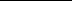 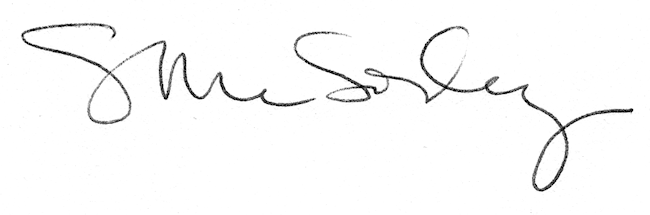 